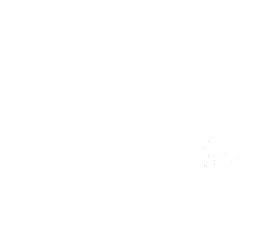 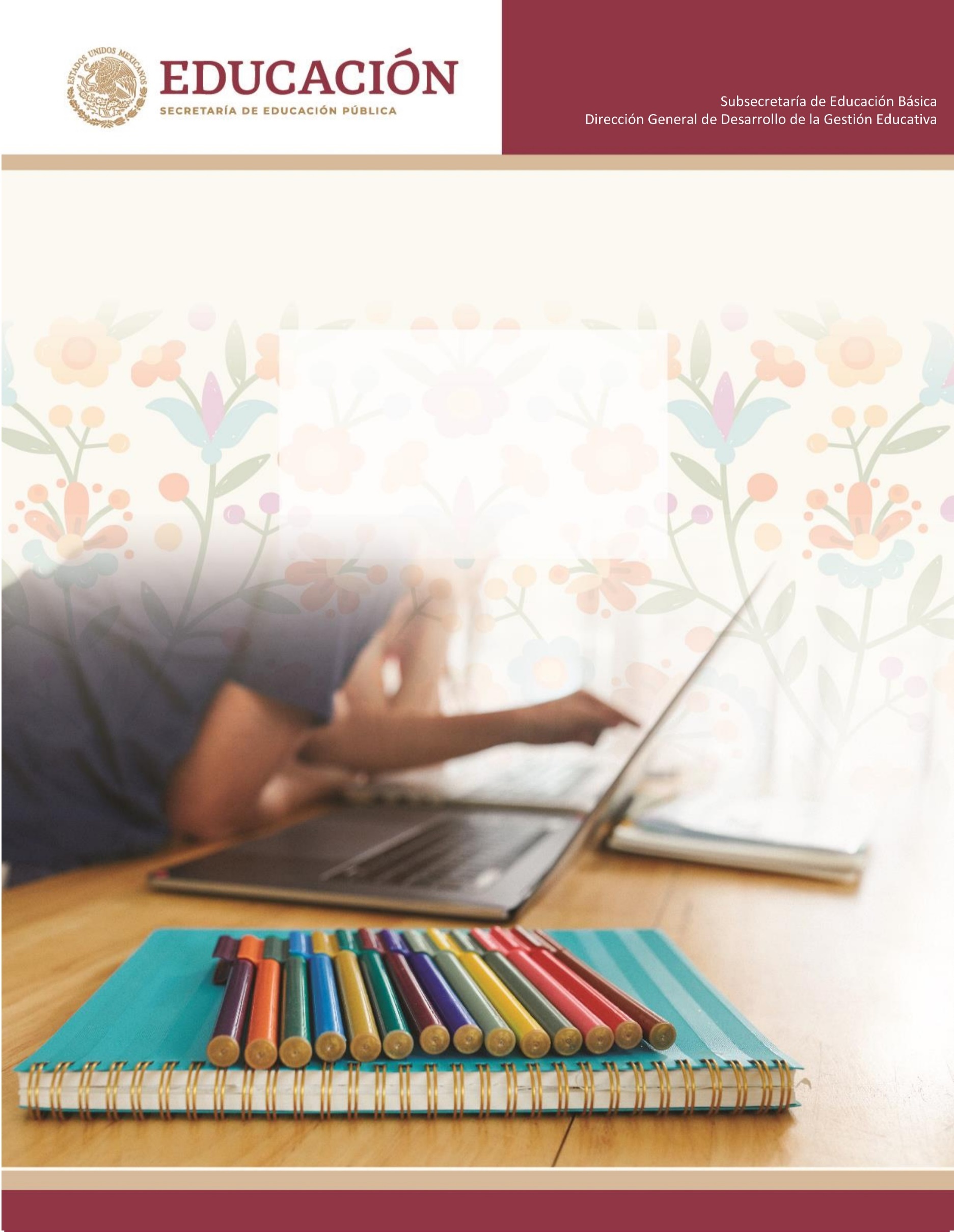 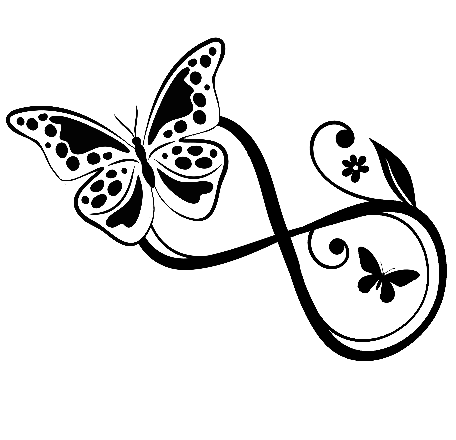 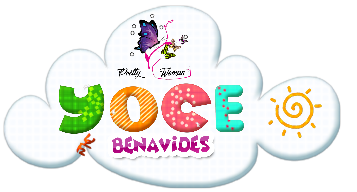 TEMA 5V. PLAN DE ACCIÓN PARA LAS PRIMERAS SEMANAS DE CLASESPropósitosQue el colectivo docenteDiseñe el plan para las primeras semanas del regreso a clases a distancia.MaterialesLibros de texto gratuitos del grado o asignatura.ProductosPlan de actividades de enseñanza y aprendizaje a distancia para las primeras semanas del ciclo escolar, para su grupo de estudiantes.Actividades sugeridasDe forma individual, antes de la sesión en línea1. Recuperen el análisis que hicieron en el tema 2, de los recursos de Aprende en casa y el esquema que diseñaron en el tema 3 de esta guía, para iniciar la planeación de actividades para las primeras semanas.Tome en cuenta lo siguienteLas primeras tres semanas se seleccionó lo mejor de la primera temporada de Aprende en casa, con la finalidad de reforzar aprendizajes esperados.Cada día se retransmitirán los programas de televisión para aquellos alumnos que no hayan tenido la posibilidad de trabajarlos en el horario estelar, o bien, estén interesados en reforzar algún tema en específico.El eje de la planeación son los contenidos de la programación de televisión. Sobre esta base, los docentes podrán organizar el acompañamiento a sus alumnos.Las actividades de acompañamiento que se propongan deben ser sencillas y significativas, deben tener sentido y no promover su llenado de manera mecánica. Tampoco deben ser muchas o realizarse para cada programa de televisión. Recuerden que una característica de los programas es que se organizan por familias de aprendizajes esperados, por lo que se espera que varios programas abonen a su desarrollo.Favorecer la interacción de sus alumnos con sus familias, con usted y otros compañeros, para intercambiar puntos de vista sobre lo abordado en los programas de televisión. De manera que los alumnos no adopten un papel meramente pasivo con relación a los contenidos.Esclarecer dudas e inquietudes para que puedan resolver las actividades de aprendizaje que se proponen.Proponer actividades relacionadas con la aplicación, práctica o puesta en juego de los aprendizajes que se quieren fortalecer.En equipos, por grado, ciclo o asignatura, en sesión virtual2. Diseñen un plan de trabajo a partir de la programación del grado o asignatura de las primeras semanas de regreso a clases a distancia. Usen el formato que consideren útil y práctico para ustedes. Consideren los siguientes elementos:Aprendizaje esperadoTítulo del Programa de televisión o recurso que utilizaréActividades de reforzamiento que propondré a los alumnosAcciones específicas para los estudiantes que requieran mayor apoyo.Actividades de seguimiento o realimentación al logro de los aprendizajes esperados3. Comparta al colectivo, por correo electrónico o algún otro medio digital, el archivo con sus propuestas de planeación para contar con recomendaciones que la enriquezcan.Con el colectivo docente, en plenaria virtual4. Definan en colectivo los mecanismos de comunicación para dar a conocer los planes de trabajo a las familias.Consideren los medios con los que cuentan.La información de la estrategia de trabajo a distancia.Incluyan recomendaciones para las familias, que trabajaron en el tema 2 de esta guía.Clarifiquen los mecanismos que utilizarán para dar seguimiento a los avances y dificultades.PRODUCTO:Plan de actividades de enseñanza y aprendizaje a distancia para las primeras semanas del ciclo escolar, para su grupo de estudiantes:Como saben el producto es un plan de enseñanza y aprendizaje a distancia, por tal motivo les queremos compartir el producto el cual se encuentra por grados pues así se requiere.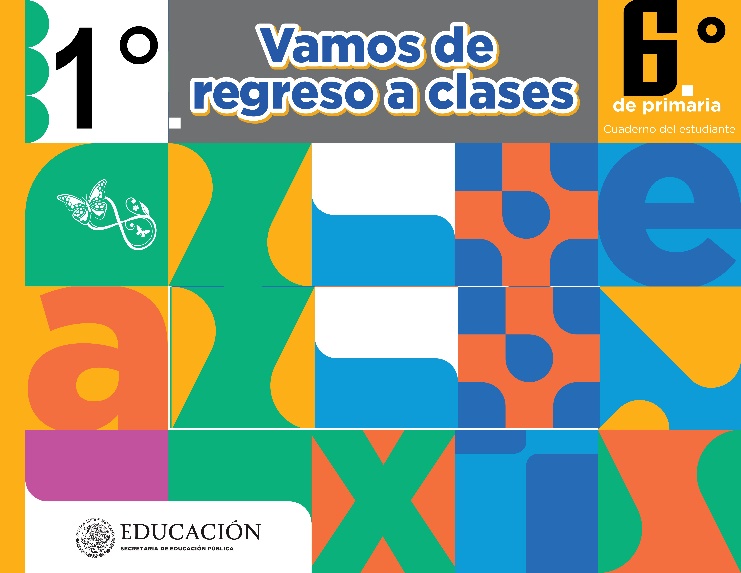 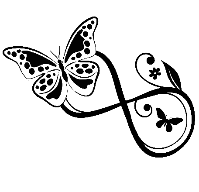 2020. "Año de Laura Méndez de Cuenca; emblema de la mujer Mexiquense"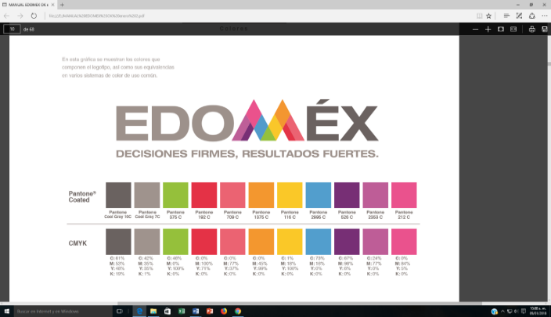 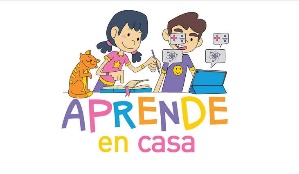 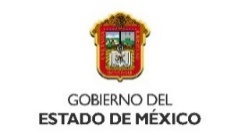 TEJUPILCO, MEX.Plan de actividades de enseñanza y aprendizaje a distancia “Ejemplo de formato”SEMANA DEL 	24      AL     28    DE            AGOSTO       DE 2020 						ZONA ESCOLAR: 014	SECTOR IVNOMBRE DE LA ESCUELA “CRISTOBAL HIDALGO”              				C.C.T    15DPR0220K      NOMBRE DEL DOCENTE:				GDO Y GPO. 3 “X”PLANEACIÓN DIAGNÓSTICASECRETARIA DE EDUCACIÓN PÚBLICAESCUELA PRIMARIA “                       ” CICLO ESCOLAR 2020 – 2021  ZONA ESCOLAR: XX   SECTOR: XX          GRADO: 3°   GRUPO: “X”PLANEACIÓN SEMANAL DEL 24 AL 28 DE AGOSTO DEL 2020ESPAÑOLPLANEACIÓN SEMANAL DEL 31 DE AGOSTO AL 04 DE SEPTIEMBRE DEL 2020ESPAÑOLPLANEACIÓN SEMANAL DEL 07 AL 11 DE SEPTIEMBRE DEL 2020ESPAÑOLTítulo: Un duende un poco apuradoAutor: Fabián Choque Personajes:DíndelSamira (Se abre el telón y aparece en escena un duende caminando muy apurado por todo el escenario mirando su reloj) Díndel: ¡No puede ser! ¡No puede ser, ya es muy tarde! (Mira su reloj) (Continúa caminando y en eso, entra a escena una duende llamada Samira, totalmente despreocupada con su celular en la mano) Samira: (Mirando su celular) A ver… encenderé mi what’s up…. (Díndel la ve) Díndel: (Mirándola fijamente) Disculpa (Ella no le hace caso) ¡Disculpa! (Ella queda indiferente) ¡¡¡Disculpa!!! Samira: (Asustada) ¡¡¡Ay, qué!!! Díndel: ¿¡¡¡Cómo que “qué”!!!? ¡¡¡Tenemos que trabajar!!! Samira: ¡No te apures, hay tiempo! Díndel: ¿¡Cómo que “hay tiempo”!? ¡Ya faltan pocos minutos! Samira: ¡Ya me oíste! (Camina por todo el escenario mientras que la otra lo mira extrañada) ¡La navidad está cerca y no están listos los regalos! Samira: Pero… Díndel: (Interrumpiéndola)… ¡Claro, mientras tú estás con tu celular “whatsapeando”, otros tienen que trabajar en vísperas (Saca su celular) Ahora mismo llamaré a Santa (Marca su teléfono) ¿Aló?... ¿Santa?... Mira tengo un problema con Samira acá y… ¿¡Fotos!? ¿¡Qué fotos!?... ¿¡En Cancún!? Samira: (Mirando su celular) ¡Sí, dile que ya me llegaron las fotos! Díndel: ¡Qué fotos, ni que ocho cuartos! ¡Santa, necesitamos que vengas urgentemente! Samira: (Tomando su hombro) Este… Díndel… Díndel: ¡Un rato! (Camina por el escenario) Santa, es importante ¡Ven, por favor! Samira: Díndel. Díndel: ¡Espera un rato, por favor! (Volea la mirada) ¡No me digas nada ¡Solo quiero que vengas de inmediato!.... ¡Cómo que no tienes que venir! ¡¡¡Tienes que estar aquí!!! ¡Ya casi es navidad!... ¿¡Qué!? ¿¡Que mire el calendario!? …(Se acerca al almanaque) A ver… (Pone una expresión de apenado) Este… ¿Creo que me equivoqué, verdad? …. Samira: (Le quita el celular) Eso trataba de decirle (Se lo devuelve) Díndel: Bueno ya que faltan dos días más, ¿Me podría mandar las fotos de su viaje a Cancún? ¿Por face?.... Gracias… diviértase…. Adiós (Cuelga y mira apenado a Samira) Samira: (Lo mira fijamente) ¿Y ahora? (Cruza los brazos) ¿Qué vas a decir? Díndel: Este… ¿Me compartes las fotos de Santa para mi muro?... ¿En Face? ¿Sí? (Samira sale del escenario mientras que Díndel la sigue, usando su celular)El cascabel del gato Una familia de ratones vivía en la cocina de una enorme casa. Ellos eran muy felices, hasta que un día la dueña del hogar adoptó un lindo gatito. El gatito creció y se convirtió en un gran cazador que estaba siempre al acecho.Cansados de vivir en peligro, los ratones se reunieron para ponerle fin a tan difícil situación.En la reunión se discutieron muchos planes, pero ninguno parecía ser bueno. Por fin un joven ratoncito se levantó y dijo:—Tengo un plan muy sencillo, pero puede ser exitoso. Atemos un cascabel al cuello del gato y por su sonido sabremos siempre el lugar donde se encuentra.La ingeniosa propuesta fue acogida por todos los ratones. De repente, un viejo y sabio ratón se levantó y les preguntó:– Muy bien, pero ¿quién de ustedes le pone el cascabel al gato?Todos los ratones se quedaron calladitos.Moraleja: Es más fácil decir las cosas que hacerlas. PLANEACIÓN DIAGNÓSTICASECRETARIA DE EDUCACIÓN PÚBLICAESCUELA PRIMARIA “                         ” CICLO ESCOLAR 2020 – 2021  ZONA ESCOLAR: XX   SECTOR: XX          GRADO: 3°   GRUPO: “X”PLANEACIÓN SEMANAL DEL 24 AL 28 DE AGOSTO DEL 2020MATEMÁTICASPLANEACIÓN SEMANAL 31 DE AGOSTO AL 04 DE SEPTIEMBRE DEL 2020MATEMÁTICASPLANEACIÓN SEMANAL DEL 07 AL 11 DE SEPTIEMBRE DEL 2020MATEMÁTICASPLANEACIÓN DIAGNÓSTICASECRETARIA DE EDUCACIÓN PÚBLICAESCUELA PRIMARIA “                            ” CICLO ESCOLAR 2020 – 2021  ZONA ESCOLAR: XX   SECTOR: XX          GRADO: 3°   GRUPO: “X”PLANEACIÓN SEMANAL DEL 24 AL 28 DE AGOSTO DEL 2020CONOCIMIENTO DEL MEDIOPLANEACIÓN SEMANAL DEL 31 DE AGOSTO AL 04 DE SEPTIEMBRE DEL 2020CONOCIMIENTO DEL MEDIOPLANEACIÓN SEMANAL DEL 07 AL 11 DE SEPTIEMBRE DEL 2020MAESTRO(A): MATERIALEDUCATIVO.ORGCONOCIMIENTO DEL MEDIOPLANEACIÓN DIAGNÓSTICASECRETARIA DE EDUCACIÓN PÚBLICAESCUELA PRIMARIA “                     ” CICLO ESCOLAR 2020 – 2021  ZONA ESCOLAR: XX   SECTOR: XX          GRADO: 3°   GRUPO: “X”PLANEACIÓN SEMANAL DEL 24 AL 28 DE AGOSTO DEL 2020EDUCACIÓN SOCIOEMOCIONALPLANEACIÓN SEMANAL DEL 31 DE AGOSTO AL 04 DE SEPTIEMBRE DEL 2020EDUCACIÓN SOCIOEMOCIONALPLANEACIÓN SEMANAL DEL 07 AL 11 DE SEPTIEMBRE DEL 2020EDUCACIÓN SOCIOEMOCIONALPLANEACIÓN DIAGNÓSTICASECRETARIA DE EDUCACIÓN PÚBLICAESCUELA PRIMARIA “                      ” CICLO ESCOLAR 2020 – 2021  ZONA ESCOLAR: XX   SECTOR: XX          GRADO: 3°   GRUPO: “X”PLANEACIÓN SEMANAL DEL 24 AL 28 DE AGOSTO DEL 2020FORMACIÓN CÍVICA Y ÉTICAPLANEACIÓN SEMANAL DEL 31 DE AGOSTO AL 04 DE SEPTIEMBRE DEL 2020FORMACIÓN CÍVICA Y ÉTICAPLANEACIÓN SEMANAL DEL 07 AL 11 DE SEPTIEMBRE DEL 2020FORMACIÓN CÍVICA Y ÉTICA PLANEACIÓN DIAGNÓSTICASECRETARIA DE EDUCACIÓN PÚBLICAESCUELA PRIMARIA “” CICLO ESCOLAR 2020 – 2021  ZONA ESCOLAR: XX   SECTOR: XX          GRADO: 3°   GRUPO: “X”PLANEACIÓN SEMANAL DEL 24 AL 28 DE AGOSTO DEL 2020ARTESPLANEACIÓN SEMANAL DEL 31 DE AGOSTO AL 04 DE SEPTIEMBRE DEL 2020ARTESPLANEACIÓN SEMANAL DEL 07 AL 11 DE SEPTIEMBRE DEL 2020ARTESAPRENDIZAJES ESPERADOS(OBJETIVO)ACTIVIDADES DE REFORZAMIENTOTÍTULO DEL PROGRAMA DE TELEVISIÓN O RECURSOACCIONES ESPECÍFICAS PARA LOS ESTUDIANTES QUE REQUIERAN MAYOR APOYO.EVALUACIÓN(Actividades de seguimiento o retroalimentación al logro de los aprendizajes esperados)OBSERVACIONES:OBSERVACIONES:OBSERVACIONES:OBSERVACIONES:OBSERVACIONES:NOMBRE DE LA PROFRA.Vo. BoDIRECTOR ESCOLARCÉSAR BENAVIDESCESAR BENAVIDESÁMBITOParticipación socialParticipación socialParticipación socialParticipación socialPRACTICA SOCIAL DE LENGUAJEPRACTICA SOCIAL DE LENGUAJEPRACTICA SOCIAL DE LENGUAJEAPRENDIZAJES ESPERADOSAPRENDIZAJES ESPERADOSReconocimiento de la diversidad lingüística y culturalReconocimiento de la diversidad lingüística y culturalReconocimiento de la diversidad lingüística y culturalReconoce la existencia de otras lenguas en su comunidad, además de su lengua materna, e indaga sobre su uso.Reconoce la existencia de otras lenguas en su comunidad, además de su lengua materna, e indaga sobre su uso.SECUENCIA DE ACTIVIDADESSECUENCIA DE ACTIVIDADESSECUENCIA DE ACTIVIDADESSECUENCIA DE ACTIVIDADESSECUENCIA DE ACTIVIDADESSESIÓN 1SESIÓN 1SESIÓN 1SESIÓN 1SESIÓN 1INICIOINICIOLeeré a los niños la siguiente historia:Xóchitl fue con su mamá al tianguis. Compraron aguacates y tomates para preparar guacamole en molcajete, su platillo favorito. En el camino le llamó la atención un papalote que volaba en las alturas, recordó una historia que le contó su abuelita sobre una niña que se convirtió en flor y el viento la llevó a recorrer el cielo sobre el lago.La mamá de Xóchitl se detuvo en un puesto de chocolates y compró dos para degustar después de la comida. Xóchitl se puso muy contenta. En el camino encontraron también cacahuates, chiles, elotes, camotes e incluso chapulines tostados. Todo es muy colorido a esa hora de la mañana, los puestos de comida lucen vivos y la gente recorre alegre el tianguis. Xóchitl espera poder recorrerlo por mucho tiempo más.Los alumnos deberán Comentar si entendieron todas las palabras de la historia, posteriormente, escribiré las palabras de origen náhuatl en el pizarrón y explicare que provienen de otra lengua.De ser posible, observar el siguiente video para aprender más sobre la lengua náhuatl. https://youtu.be/h0RZiAkm9pA Leeré a los niños la siguiente historia:Xóchitl fue con su mamá al tianguis. Compraron aguacates y tomates para preparar guacamole en molcajete, su platillo favorito. En el camino le llamó la atención un papalote que volaba en las alturas, recordó una historia que le contó su abuelita sobre una niña que se convirtió en flor y el viento la llevó a recorrer el cielo sobre el lago.La mamá de Xóchitl se detuvo en un puesto de chocolates y compró dos para degustar después de la comida. Xóchitl se puso muy contenta. En el camino encontraron también cacahuates, chiles, elotes, camotes e incluso chapulines tostados. Todo es muy colorido a esa hora de la mañana, los puestos de comida lucen vivos y la gente recorre alegre el tianguis. Xóchitl espera poder recorrerlo por mucho tiempo más.Los alumnos deberán Comentar si entendieron todas las palabras de la historia, posteriormente, escribiré las palabras de origen náhuatl en el pizarrón y explicare que provienen de otra lengua.De ser posible, observar el siguiente video para aprender más sobre la lengua náhuatl. https://youtu.be/h0RZiAkm9pA Leeré a los niños la siguiente historia:Xóchitl fue con su mamá al tianguis. Compraron aguacates y tomates para preparar guacamole en molcajete, su platillo favorito. En el camino le llamó la atención un papalote que volaba en las alturas, recordó una historia que le contó su abuelita sobre una niña que se convirtió en flor y el viento la llevó a recorrer el cielo sobre el lago.La mamá de Xóchitl se detuvo en un puesto de chocolates y compró dos para degustar después de la comida. Xóchitl se puso muy contenta. En el camino encontraron también cacahuates, chiles, elotes, camotes e incluso chapulines tostados. Todo es muy colorido a esa hora de la mañana, los puestos de comida lucen vivos y la gente recorre alegre el tianguis. Xóchitl espera poder recorrerlo por mucho tiempo más.Los alumnos deberán Comentar si entendieron todas las palabras de la historia, posteriormente, escribiré las palabras de origen náhuatl en el pizarrón y explicare que provienen de otra lengua.De ser posible, observar el siguiente video para aprender más sobre la lengua náhuatl. https://youtu.be/h0RZiAkm9pA DESARROLLODESARROLLOEl alumno realizara un ejercicio que consistente en asociar raíces en náhuatl con palabras que utilizamos comúnmente en el español. Con las palabras en español. Posteriormente elaboraremos enunciados.El alumno realizara un ejercicio que consistente en asociar raíces en náhuatl con palabras que utilizamos comúnmente en el español. Con las palabras en español. Posteriormente elaboraremos enunciados.El alumno realizara un ejercicio que consistente en asociar raíces en náhuatl con palabras que utilizamos comúnmente en el español. Con las palabras en español. Posteriormente elaboraremos enunciados.CIERRECIERREDialogare sobre la existencia de otras lenguas de origen indígena en México. Preguntare cuáles conocen y dónde las han escuchado.Los alumnos Escucharan una pirekua en idioma purépechahttps://youtu.be/xKYafhQVZW8 los alumnos deberán Comentar si les gustó la canción y qué lengua indígena les gustaría aprender.Dialogare sobre la existencia de otras lenguas de origen indígena en México. Preguntare cuáles conocen y dónde las han escuchado.Los alumnos Escucharan una pirekua en idioma purépechahttps://youtu.be/xKYafhQVZW8 los alumnos deberán Comentar si les gustó la canción y qué lengua indígena les gustaría aprender.Dialogare sobre la existencia de otras lenguas de origen indígena en México. Preguntare cuáles conocen y dónde las han escuchado.Los alumnos Escucharan una pirekua en idioma purépechahttps://youtu.be/xKYafhQVZW8 los alumnos deberán Comentar si les gustó la canción y qué lengua indígena les gustaría aprender.PAUSA ACTIVAPAUSA ACTIVADisposición: En círculo alrededor del profesor.Material: Ninguno.Instrucciones: El profesor irá diciendo diferentes animales y los alumnos,en función del lugar en el que vivan (tierra, mar o aire) harán un movimientou otro.Por ejemplo:Animal de aire: mover los brazos como volando.Animal de tierra: caminar en el sitio.Animal de mar: en el suelo, simular estar nadando.VARIANTES Y ADAPTACIONESPactar otras representaciones, por ejemplo:Animal de aire: saltar y quedarse de pie.Animal de tierra: ponerse de rodillas.Animal de mar: tumbarse boca abajo.Disposición: En círculo alrededor del profesor.Material: Ninguno.Instrucciones: El profesor irá diciendo diferentes animales y los alumnos,en función del lugar en el que vivan (tierra, mar o aire) harán un movimientou otro.Por ejemplo:Animal de aire: mover los brazos como volando.Animal de tierra: caminar en el sitio.Animal de mar: en el suelo, simular estar nadando.VARIANTES Y ADAPTACIONESPactar otras representaciones, por ejemplo:Animal de aire: saltar y quedarse de pie.Animal de tierra: ponerse de rodillas.Animal de mar: tumbarse boca abajo.Disposición: En círculo alrededor del profesor.Material: Ninguno.Instrucciones: El profesor irá diciendo diferentes animales y los alumnos,en función del lugar en el que vivan (tierra, mar o aire) harán un movimientou otro.Por ejemplo:Animal de aire: mover los brazos como volando.Animal de tierra: caminar en el sitio.Animal de mar: en el suelo, simular estar nadando.VARIANTES Y ADAPTACIONESPactar otras representaciones, por ejemplo:Animal de aire: saltar y quedarse de pie.Animal de tierra: ponerse de rodillas.Animal de mar: tumbarse boca abajo.SESIÓN 2SESIÓN 2SESIÓN 2SESIÓN 2SESIÓN 2INICIOINICIOLeeré a los niños la siguiente historia:María nació en Comala, un pueblito pintoresco de Colima. A los 6 años, justo cuando iba a entrar a la primaria, ella y su familia se mudaron a Los Ángeles, California. Todo era distinto, en especial porque hablaban otro idioma. Al principio fue difícil, pero jugando con otros niños y yendo a su nueva escuela Susana aprendió a hablar inglés muy rápido. Ahora habla dos idiomas y le encanta.Planteare las siguientes preguntas para comentar: ¿qué idiomas habla Susana?, ¿cómo aprendió inglés?, ¿por qué tuvo que aprender?, ¿por qué crees que le gusta hablar dos idiomas?Leeré a los niños la siguiente historia:María nació en Comala, un pueblito pintoresco de Colima. A los 6 años, justo cuando iba a entrar a la primaria, ella y su familia se mudaron a Los Ángeles, California. Todo era distinto, en especial porque hablaban otro idioma. Al principio fue difícil, pero jugando con otros niños y yendo a su nueva escuela Susana aprendió a hablar inglés muy rápido. Ahora habla dos idiomas y le encanta.Planteare las siguientes preguntas para comentar: ¿qué idiomas habla Susana?, ¿cómo aprendió inglés?, ¿por qué tuvo que aprender?, ¿por qué crees que le gusta hablar dos idiomas?Leeré a los niños la siguiente historia:María nació en Comala, un pueblito pintoresco de Colima. A los 6 años, justo cuando iba a entrar a la primaria, ella y su familia se mudaron a Los Ángeles, California. Todo era distinto, en especial porque hablaban otro idioma. Al principio fue difícil, pero jugando con otros niños y yendo a su nueva escuela Susana aprendió a hablar inglés muy rápido. Ahora habla dos idiomas y le encanta.Planteare las siguientes preguntas para comentar: ¿qué idiomas habla Susana?, ¿cómo aprendió inglés?, ¿por qué tuvo que aprender?, ¿por qué crees que le gusta hablar dos idiomas?DESARROLLODESARROLLOPreguntare a los niños qué otros idiomas conocen además del español y escribire un listado en el pizarrón.Organizare las siguientes palabras según su origen: cancha, puma, algodón, almohada, futbol, internet, mecate, papalote, kermés, kínder, jamón, bombón, jarabe, ajedrez, brindis, vals, cura, carpa, vagón, tanque, sándwich, tecolote, chocolate, ballet, autobús.Quechua	Árabe	Inglés	Náhuatl	Francés	Alemán	Una vez organizadas, copiaran en su cuaderno.Los alumnos deberán Seleccionar dos palabras de cada categoría para escribir enunciados.Preguntare a los niños qué otros idiomas conocen además del español y escribire un listado en el pizarrón.Organizare las siguientes palabras según su origen: cancha, puma, algodón, almohada, futbol, internet, mecate, papalote, kermés, kínder, jamón, bombón, jarabe, ajedrez, brindis, vals, cura, carpa, vagón, tanque, sándwich, tecolote, chocolate, ballet, autobús.Quechua	Árabe	Inglés	Náhuatl	Francés	Alemán	Una vez organizadas, copiaran en su cuaderno.Los alumnos deberán Seleccionar dos palabras de cada categoría para escribir enunciados.Preguntare a los niños qué otros idiomas conocen además del español y escribire un listado en el pizarrón.Organizare las siguientes palabras según su origen: cancha, puma, algodón, almohada, futbol, internet, mecate, papalote, kermés, kínder, jamón, bombón, jarabe, ajedrez, brindis, vals, cura, carpa, vagón, tanque, sándwich, tecolote, chocolate, ballet, autobús.Quechua	Árabe	Inglés	Náhuatl	Francés	Alemán	Una vez organizadas, copiaran en su cuaderno.Los alumnos deberán Seleccionar dos palabras de cada categoría para escribir enunciados.CIERRECIERRELos alumnos Escucharan la siguiente canción donde se mencionan saludos en diferentes idiomas. https://youtu.be/JD0weQAg8ewLos alumnos Escucharan la siguiente canción donde se mencionan saludos en diferentes idiomas. https://youtu.be/JD0weQAg8ewLos alumnos Escucharan la siguiente canción donde se mencionan saludos en diferentes idiomas. https://youtu.be/JD0weQAg8ewPAUSA ACTIVAPAUSA ACTIVADisposición: En fila.Material: Mesas, sillas, pizarra…Instrucciones: El profesor establece un circuito motriz en la clase y los alumnosdeben seguirlo realizando las diferentes ejercicios establecidos. Por ejemplo:Pasar por debajo de una mesa.Pasar por encima de una silla.Desplazarse en cuadrupedia.Pasar por la pizarra como si la borraran.Equilibrio por encima de cualquier línea (baldosas, cinta americana, cuerda, tiza).Reptar como un animal.Andar de puntillas, talones…VARIANTES Y ADAPTACIONESLas variaciones que podemos encontrar en esta actividad son infinitas y adaptablesal espacio y número de alumnos. Un alumno diseña cada día un circuito distinto.Disposición: En fila.Material: Mesas, sillas, pizarra…Instrucciones: El profesor establece un circuito motriz en la clase y los alumnosdeben seguirlo realizando las diferentes ejercicios establecidos. Por ejemplo:Pasar por debajo de una mesa.Pasar por encima de una silla.Desplazarse en cuadrupedia.Pasar por la pizarra como si la borraran.Equilibrio por encima de cualquier línea (baldosas, cinta americana, cuerda, tiza).Reptar como un animal.Andar de puntillas, talones…VARIANTES Y ADAPTACIONESLas variaciones que podemos encontrar en esta actividad son infinitas y adaptablesal espacio y número de alumnos. Un alumno diseña cada día un circuito distinto.Disposición: En fila.Material: Mesas, sillas, pizarra…Instrucciones: El profesor establece un circuito motriz en la clase y los alumnosdeben seguirlo realizando las diferentes ejercicios establecidos. Por ejemplo:Pasar por debajo de una mesa.Pasar por encima de una silla.Desplazarse en cuadrupedia.Pasar por la pizarra como si la borraran.Equilibrio por encima de cualquier línea (baldosas, cinta americana, cuerda, tiza).Reptar como un animal.Andar de puntillas, talones…VARIANTES Y ADAPTACIONESLas variaciones que podemos encontrar en esta actividad son infinitas y adaptablesal espacio y número de alumnos. Un alumno diseña cada día un circuito distinto.SESIÓN 3SESIÓN 3SESIÓN 3SESIÓN 3SESIÓN 3INICIOINICIOEntregare el ejercicio “Sopa de letras (náhuatl)” del Cuadernillo de Ejercicios, donde los niños deberán encontrar palabras de origen náhuatl.Entregare el ejercicio “Sopa de letras (náhuatl)” del Cuadernillo de Ejercicios, donde los niños deberán encontrar palabras de origen náhuatl.Entregare el ejercicio “Sopa de letras (náhuatl)” del Cuadernillo de Ejercicios, donde los niños deberán encontrar palabras de origen náhuatl.DESARROLLODESARROLLOLos alumnos Resolverán el siguiente ejercicio.1.- tianguis     Citlalli    en    jitomates     compró   el_________________________________________________________2.- atole     tamales      Mis       venden        domingos    y    los     papás___________________________________________________________3.- padrino     huerta      Mi      tiene      una     aguacates       de___________________________________________________________Los alumnos deberán Escribir palabras de origen indígena en trozos de cartulina, agregar dibujos que representen su significado.Los alumnos Resolverán el siguiente ejercicio.1.- tianguis     Citlalli    en    jitomates     compró   el_________________________________________________________2.- atole     tamales      Mis       venden        domingos    y    los     papás___________________________________________________________3.- padrino     huerta      Mi      tiene      una     aguacates       de___________________________________________________________Los alumnos deberán Escribir palabras de origen indígena en trozos de cartulina, agregar dibujos que representen su significado.Los alumnos Resolverán el siguiente ejercicio.1.- tianguis     Citlalli    en    jitomates     compró   el_________________________________________________________2.- atole     tamales      Mis       venden        domingos    y    los     papás___________________________________________________________3.- padrino     huerta      Mi      tiene      una     aguacates       de___________________________________________________________Los alumnos deberán Escribir palabras de origen indígena en trozos de cartulina, agregar dibujos que representen su significado.CIERRECIERRELos alumnos Elaboraran un “Muestrario de palabras de origen indígena”.Los alumnos Elaboraran un “Muestrario de palabras de origen indígena”.Los alumnos Elaboraran un “Muestrario de palabras de origen indígena”.PAUSA ACTIVAPAUSA ACTIVADisposición: Caminando por mi casa.Material: Ninguno.Instrucciones: El profesor nombra animales que se pueden encontraren un paseo por el bosque y los alumnos se mueven imitándolos (conejo,búho, ardilla…).VARIANTES Y ADAPTACIONESAdaptar el espacio a diferentes hábitats, según nos interese.Paseo por la playa (cangrejo, gaviota, pulpo), por la selva(araña, mono, tigre), por el río (nutria, anguila, pez),por la montaña…Disposición: Caminando por mi casa.Material: Ninguno.Instrucciones: El profesor nombra animales que se pueden encontraren un paseo por el bosque y los alumnos se mueven imitándolos (conejo,búho, ardilla…).VARIANTES Y ADAPTACIONESAdaptar el espacio a diferentes hábitats, según nos interese.Paseo por la playa (cangrejo, gaviota, pulpo), por la selva(araña, mono, tigre), por el río (nutria, anguila, pez),por la montaña…Disposición: Caminando por mi casa.Material: Ninguno.Instrucciones: El profesor nombra animales que se pueden encontraren un paseo por el bosque y los alumnos se mueven imitándolos (conejo,búho, ardilla…).VARIANTES Y ADAPTACIONESAdaptar el espacio a diferentes hábitats, según nos interese.Paseo por la playa (cangrejo, gaviota, pulpo), por la selva(araña, mono, tigre), por el río (nutria, anguila, pez),por la montaña…MATERIAL Y RECURSOS DIDÁCTICOSMATERIAL Y RECURSOS DIDÁCTICOSMATERIAL Y RECURSOS DIDÁCTICOSMATERIAL Y RECURSOS DIDÁCTICOSEVALUACIÓN Y EVIDENCIASCuaderno de la asignatura, proyector multimedia, bocinas, cartulina, papel bond, colores, cinta adhesiva.Cuaderno de la asignatura, proyector multimedia, bocinas, cartulina, papel bond, colores, cinta adhesiva.Cuaderno de la asignatura, proyector multimedia, bocinas, cartulina, papel bond, colores, cinta adhesiva.Cuaderno de la asignatura, proyector multimedia, bocinas, cartulina, papel bond, colores, cinta adhesiva.Observación y análisis del desarrollo de las actividades.Determinar si los alumnos: Reconocen hay palabras en el español que vienen de otros idiomas; comprenden que existen diferentes idiomas en el mundo.ADECUACIONES CURRICULARES Y OBSERVACIONES GENERALESADECUACIONES CURRICULARES Y OBSERVACIONES GENERALESADECUACIONES CURRICULARES Y OBSERVACIONES GENERALESADECUACIONES CURRICULARES Y OBSERVACIONES GENERALESADECUACIONES CURRICULARES Y OBSERVACIONES GENERALESÁMBITOEstudioEstudioEstudioEstudioPRACTICA SOCIAL DE LENGUAJEPRACTICA SOCIAL DE LENGUAJEPRACTICA SOCIAL DE LENGUAJEAPRENDIZAJES ESPERADOSAPRENDIZAJES ESPERADOSIntercambio escrito de nuevos conocimientosIntercambio escrito de nuevos conocimientosIntercambio escrito de nuevos conocimientosEscribe textos sencillos para explicar un proceso social sobre el que ha indagado.Escribe textos sencillos para explicar un proceso social sobre el que ha indagado.SECUENCIA DE ACTIVIDADESSECUENCIA DE ACTIVIDADESSECUENCIA DE ACTIVIDADESSECUENCIA DE ACTIVIDADESSECUENCIA DE ACTIVIDADESSESIÓN 1SESIÓN 1SESIÓN 1SESIÓN 1SESIÓN 1INICIOINICIOPediré a los niños lean las siguientes palabras:mosquito     maceta     queso     coco     CeciliaPlanteare las siguientes preguntas: ¿Qué letra está después de la “q”? ¿Suena igual la “c” en Coco que en Cecilia? ¿Antes de qué letras escribo “qu”?Explicare a los niños las reglas del uso de la “c” y la “q” mediante ejemplos.Pediré a los niños lean las siguientes palabras:mosquito     maceta     queso     coco     CeciliaPlanteare las siguientes preguntas: ¿Qué letra está después de la “q”? ¿Suena igual la “c” en Coco que en Cecilia? ¿Antes de qué letras escribo “qu”?Explicare a los niños las reglas del uso de la “c” y la “q” mediante ejemplos.Pediré a los niños lean las siguientes palabras:mosquito     maceta     queso     coco     CeciliaPlanteare las siguientes preguntas: ¿Qué letra está después de la “q”? ¿Suena igual la “c” en Coco que en Cecilia? ¿Antes de qué letras escribo “qu”?Explicare a los niños las reglas del uso de la “c” y la “q” mediante ejemplos.DESARROLLODESARROLLOLos alumnos Resolverán el ejercicio “Palabras con que-qui-ce-ci”, que consistente en completar palabras eligiendo entre las siguientes sílabas: que, qui, ce, ci.Los alumnos deberán Buscar en libros palabras con cada una de las sílabas y escribirán en su cuaderno separándolas en un formato como el siguiente:Los alumnos Resolverán el ejercicio “Palabras con que-qui-ce-ci”, que consistente en completar palabras eligiendo entre las siguientes sílabas: que, qui, ce, ci.Los alumnos deberán Buscar en libros palabras con cada una de las sílabas y escribirán en su cuaderno separándolas en un formato como el siguiente:Los alumnos Resolverán el ejercicio “Palabras con que-qui-ce-ci”, que consistente en completar palabras eligiendo entre las siguientes sílabas: que, qui, ce, ci.Los alumnos deberán Buscar en libros palabras con cada una de las sílabas y escribirán en su cuaderno separándolas en un formato como el siguiente:CIERRECIERRE Hare un Dictado de palabras que contengan las sílabas que, qui, ce, ci..*Como tarea, los alumnos investigaran un juego tradicional con sus reglas. Hare un Dictado de palabras que contengan las sílabas que, qui, ce, ci..*Como tarea, los alumnos investigaran un juego tradicional con sus reglas. Hare un Dictado de palabras que contengan las sílabas que, qui, ce, ci..*Como tarea, los alumnos investigaran un juego tradicional con sus reglas.PAUSA ACTIVAPAUSA ACTIVADisposición: Libremente por el aula.Material: Ninguno.Instrucciones: El profesor va diciendo a personajes que se va encontrandopor la ciudad y los alumnos recrean sus profesiones.Por ejemplo: cartero, barrendero, policía, conductor, gimnasta, leñador,minero, futbolista, etc.VARIANTES Y ADAPTACIONESHacer una distinción entre la gran ciudad y los pueblos.Los alumnos inventan los personajes que se van encontrando.Disposición: Libremente por el aula.Material: Ninguno.Instrucciones: El profesor va diciendo a personajes que se va encontrandopor la ciudad y los alumnos recrean sus profesiones.Por ejemplo: cartero, barrendero, policía, conductor, gimnasta, leñador,minero, futbolista, etc.VARIANTES Y ADAPTACIONESHacer una distinción entre la gran ciudad y los pueblos.Los alumnos inventan los personajes que se van encontrando.Disposición: Libremente por el aula.Material: Ninguno.Instrucciones: El profesor va diciendo a personajes que se va encontrandopor la ciudad y los alumnos recrean sus profesiones.Por ejemplo: cartero, barrendero, policía, conductor, gimnasta, leñador,minero, futbolista, etc.VARIANTES Y ADAPTACIONESHacer una distinción entre la gran ciudad y los pueblos.Los alumnos inventan los personajes que se van encontrando.SESIÓN 2SESIÓN 2SESIÓN 2SESIÓN 2SESIÓN 2INICIOINICIOPlaticare con los niños sobre los juegos tradicionales que investigaron y mencionaran cuáles ya conocían o cuáles les gustaría aprender.En su cuaderno, describirán un juego actual que les guste, especificando su nombre y reglas.Los alumnos deberán Dialogar sobre las diferencias y similitudes entre los juegos tradicionales y los de la actualidad.Platicare con los niños sobre los juegos tradicionales que investigaron y mencionaran cuáles ya conocían o cuáles les gustaría aprender.En su cuaderno, describirán un juego actual que les guste, especificando su nombre y reglas.Los alumnos deberán Dialogar sobre las diferencias y similitudes entre los juegos tradicionales y los de la actualidad.Platicare con los niños sobre los juegos tradicionales que investigaron y mencionaran cuáles ya conocían o cuáles les gustaría aprender.En su cuaderno, describirán un juego actual que les guste, especificando su nombre y reglas.Los alumnos deberán Dialogar sobre las diferencias y similitudes entre los juegos tradicionales y los de la actualidad.DESARROLLODESARROLLOHare un listado de los juegos tradicionales que investigaron y elegir uno de ellos.Escribiré las instrucciones y reglas para jugar al juego tradicional que eligieron. Deberán escribirlo en su cuaderno y hacer una ilustración alusiva.Hare un listado de los juegos tradicionales que investigaron y elegir uno de ellos.Escribiré las instrucciones y reglas para jugar al juego tradicional que eligieron. Deberán escribirlo en su cuaderno y hacer una ilustración alusiva.Hare un listado de los juegos tradicionales que investigaron y elegir uno de ellos.Escribiré las instrucciones y reglas para jugar al juego tradicional que eligieron. Deberán escribirlo en su cuaderno y hacer una ilustración alusiva.CIERRECIERRELos alumnos Jugaran el juego tradicional siguiendo las instrucciones que elaboraron.Escribiré instrucciones para un juego tradicional. Ver Cuadernillo de Ejercicios.Los alumnos Jugaran el juego tradicional siguiendo las instrucciones que elaboraron.Escribiré instrucciones para un juego tradicional. Ver Cuadernillo de Ejercicios.Los alumnos Jugaran el juego tradicional siguiendo las instrucciones que elaboraron.Escribiré instrucciones para un juego tradicional. Ver Cuadernillo de Ejercicios.PAUSA ACTIVAPAUSA ACTIVADisposición: Libremente por el aula.Material: Ninguno.Instrucciones: Los alumnos marchan por el aula y van imitando losinstrumentos que el profesor va diciendo.VARIANTES Y ADAPTACIONESTrabajar los instrumentos por grupos (viento, cuerda, percusión u otraclasificación).Añadir a cada grupo un movimiento concreto: si son de viento, saltando;si son de cuerda, corriendo; y si son de percusión, agachados.Disposición: Libremente por el aula.Material: Ninguno.Instrucciones: Los alumnos marchan por el aula y van imitando losinstrumentos que el profesor va diciendo.VARIANTES Y ADAPTACIONESTrabajar los instrumentos por grupos (viento, cuerda, percusión u otraclasificación).Añadir a cada grupo un movimiento concreto: si son de viento, saltando;si son de cuerda, corriendo; y si son de percusión, agachados.Disposición: Libremente por el aula.Material: Ninguno.Instrucciones: Los alumnos marchan por el aula y van imitando losinstrumentos que el profesor va diciendo.VARIANTES Y ADAPTACIONESTrabajar los instrumentos por grupos (viento, cuerda, percusión u otraclasificación).Añadir a cada grupo un movimiento concreto: si son de viento, saltando;si son de cuerda, corriendo; y si son de percusión, agachados.SESIÓN 3SESIÓN 3SESIÓN 3SESIÓN 3SESIÓN 3INICIOINICIOLos alumnos Jugaran al “basta” para repasar el uso de las sílabas “ce, ci, que, qui”. Elegiré una de estas sílabas y contare un lapso de un minuto para que los niños escriban todas las palabras que puedan con ella antes de que diga “basta”. Repetiré la dinámica hasta jugar con todas las sílabas.Los alumnos Jugaran al “basta” para repasar el uso de las sílabas “ce, ci, que, qui”. Elegiré una de estas sílabas y contare un lapso de un minuto para que los niños escriban todas las palabras que puedan con ella antes de que diga “basta”. Repetiré la dinámica hasta jugar con todas las sílabas.Los alumnos Jugaran al “basta” para repasar el uso de las sílabas “ce, ci, que, qui”. Elegiré una de estas sílabas y contare un lapso de un minuto para que los niños escriban todas las palabras que puedan con ella antes de que diga “basta”. Repetiré la dinámica hasta jugar con todas las sílabas.DESARROLLODESARROLLOLos alumnos Jugaran a “El ahorcado” para descifrar nombres de juegos tradicionales y actuales. Una vez descifrados, escribir su nombre en el cuaderno separándolos en estas categorías.Los alumnos Elegirán un juego de su agrado, ya sea actual o tradicional.En su cuaderno, deberán elaborar un instructivo de cómo jugarlo, además especificar sus reglas. Revisare que la redacción sea adecuada y hare las correcciones pertinentes.Los alumnos Jugaran a “El ahorcado” para descifrar nombres de juegos tradicionales y actuales. Una vez descifrados, escribir su nombre en el cuaderno separándolos en estas categorías.Los alumnos Elegirán un juego de su agrado, ya sea actual o tradicional.En su cuaderno, deberán elaborar un instructivo de cómo jugarlo, además especificar sus reglas. Revisare que la redacción sea adecuada y hare las correcciones pertinentes.Los alumnos Jugaran a “El ahorcado” para descifrar nombres de juegos tradicionales y actuales. Una vez descifrados, escribir su nombre en el cuaderno separándolos en estas categorías.Los alumnos Elegirán un juego de su agrado, ya sea actual o tradicional.En su cuaderno, deberán elaborar un instructivo de cómo jugarlo, además especificar sus reglas. Revisare que la redacción sea adecuada y hare las correcciones pertinentes.CIERRECIERRELos alumnos deberán Realizar una ilustración del juego que eligieron.Resolverán el ejercicio “Crucigrama de palabras con q-c” del Cuadernillo de Ejercicios.Los alumnos deberán Realizar una ilustración del juego que eligieron.Resolverán el ejercicio “Crucigrama de palabras con q-c” del Cuadernillo de Ejercicios.Los alumnos deberán Realizar una ilustración del juego que eligieron.Resolverán el ejercicio “Crucigrama de palabras con q-c” del Cuadernillo de Ejercicios.PAUSA ACTIVAPAUSA ACTIVADisposición: Todos en fila.Material: Ninguno.Instrucciones: Todos caminan en fila y tienen que hacer lo que haga elque va primero. A la señal del profesor, el último pasa al primer lugar yes el director. Pueden girar, mover brazos, piernas, saltar, etc.VARIANTES Y ADAPTACIONESEn grupos más reducidos.Hacer algo diferente a lo que hace el primero.Disposición: Todos en fila.Material: Ninguno.Instrucciones: Todos caminan en fila y tienen que hacer lo que haga elque va primero. A la señal del profesor, el último pasa al primer lugar yes el director. Pueden girar, mover brazos, piernas, saltar, etc.VARIANTES Y ADAPTACIONESEn grupos más reducidos.Hacer algo diferente a lo que hace el primero.Disposición: Todos en fila.Material: Ninguno.Instrucciones: Todos caminan en fila y tienen que hacer lo que haga elque va primero. A la señal del profesor, el último pasa al primer lugar yes el director. Pueden girar, mover brazos, piernas, saltar, etc.VARIANTES Y ADAPTACIONESEn grupos más reducidos.Hacer algo diferente a lo que hace el primero.MATERIAL Y RECURSOS DIDÁCTICOSMATERIAL Y RECURSOS DIDÁCTICOSMATERIAL Y RECURSOS DIDÁCTICOSMATERIAL Y RECURSOS DIDÁCTICOSEVALUACIÓN Y EVIDENCIASCuaderno de la asignatura, hojas blancas, colores, Cuadernillo de actividades didácticas.Cuaderno de la asignatura, hojas blancas, colores, Cuadernillo de actividades didácticas.Cuaderno de la asignatura, hojas blancas, colores, Cuadernillo de actividades didácticas.Cuaderno de la asignatura, hojas blancas, colores, Cuadernillo de actividades didácticas.Observación y análisis del desarrollo de las actividades.Determinar si los alumnos: Comprenden y utilizan las reglas del uso de “c” y “qu”; comprenden que los juegos cambian a través del tiempo; redactan instrucciones para ejecutar un juego.ADECUACIONES CURRICULARES Y OBSERVACIONES GENERALESADECUACIONES CURRICULARES Y OBSERVACIONES GENERALESADECUACIONES CURRICULARES Y OBSERVACIONES GENERALESADECUACIONES CURRICULARES Y OBSERVACIONES GENERALESADECUACIONES CURRICULARES Y OBSERVACIONES GENERALESÁMBITOLiteraturaLiteraturaLiteraturaLiteraturaPRACTICA SOCIAL DE LENGUAJEPRACTICA SOCIAL DE LENGUAJEPRACTICA SOCIAL DE LENGUAJEAPRENDIZAJES ESPERADOSAPRENDIZAJES ESPERADOSLectura, escritura y escenificación de obras de teatroLectura, escritura y escenificación de obras de teatroLectura, escritura y escenificación de obras de teatroSelecciona una obra de teatro infantil breve para representarla con títeres.Selecciona una obra de teatro infantil breve para representarla con títeres.SECUENCIA DE ACTIVIDADESSECUENCIA DE ACTIVIDADESSECUENCIA DE ACTIVIDADESSECUENCIA DE ACTIVIDADESSECUENCIA DE ACTIVIDADESSESIÓN 1SESIÓN 1SESIÓN 1SESIÓN 1SESIÓN 1INICIOINICIOPlanteare a los niños las siguientes preguntas: ¿alguna vez han ido al teatro?, ¿han presenciado una obra?, ¿han leído alguna vez un guion de teatro?Los alumnos deberán Observar el siguiente video donde se representa una obra de teatro infantil: La Cigarra y la Hormiga  https://youtu.be/OISlvjMXrxw  Dialogaran sobre lo que observaron en la obra.Planteare a los niños las siguientes preguntas: ¿alguna vez han ido al teatro?, ¿han presenciado una obra?, ¿han leído alguna vez un guion de teatro?Los alumnos deberán Observar el siguiente video donde se representa una obra de teatro infantil: La Cigarra y la Hormiga  https://youtu.be/OISlvjMXrxw  Dialogaran sobre lo que observaron en la obra.Planteare a los niños las siguientes preguntas: ¿alguna vez han ido al teatro?, ¿han presenciado una obra?, ¿han leído alguna vez un guion de teatro?Los alumnos deberán Observar el siguiente video donde se representa una obra de teatro infantil: La Cigarra y la Hormiga  https://youtu.be/OISlvjMXrxw  Dialogaran sobre lo que observaron en la obra.DESARROLLODESARROLLOProporcionare a los niños una copia del guión de teatro “Tres perros y un gato” del Cuadernillo de Ejercicios.Los alumnos Leerán los diálogos y analizarán el guion.Señalaran en su guion los siguientes elementos marcándolos con diferentes colores: título de la obra, autor, introducción, acotaciones, diálogos.Proporcionare a los niños una copia del guión de teatro “Tres perros y un gato” del Cuadernillo de Ejercicios.Los alumnos Leerán los diálogos y analizarán el guion.Señalaran en su guion los siguientes elementos marcándolos con diferentes colores: título de la obra, autor, introducción, acotaciones, diálogos.Proporcionare a los niños una copia del guión de teatro “Tres perros y un gato” del Cuadernillo de Ejercicios.Los alumnos Leerán los diálogos y analizarán el guion.Señalaran en su guion los siguientes elementos marcándolos con diferentes colores: título de la obra, autor, introducción, acotaciones, diálogos.CIERRECIERREProporcionare el guion de teatro “Un duende un poco apurado”, para que, de manera autónoma, señalen sus elementos.NOTA: También se pueden analizar los guiones de teatro del material recortable del libro de español 2° Grado. Visita de amigos (Recortable 5. Páginas 213-216)Un papalote para Ema (Recortable 6. Páginas 217-222)Proporcionare el guion de teatro “Un duende un poco apurado”, para que, de manera autónoma, señalen sus elementos.NOTA: También se pueden analizar los guiones de teatro del material recortable del libro de español 2° Grado. Visita de amigos (Recortable 5. Páginas 213-216)Un papalote para Ema (Recortable 6. Páginas 217-222)Proporcionare el guion de teatro “Un duende un poco apurado”, para que, de manera autónoma, señalen sus elementos.NOTA: También se pueden analizar los guiones de teatro del material recortable del libro de español 2° Grado. Visita de amigos (Recortable 5. Páginas 213-216)Un papalote para Ema (Recortable 6. Páginas 217-222)PAUSA ACTIVAPAUSA ACTIVADisposición: De pie en círculo.Material: Ninguno.Instrucciones: Los alumnos van diciendoletras y el profesor les manda una tarea quecomience por esa misma letra.A: Arriba los brazosB: Bajo las mesasC: Cruzamos las manosD: De pieE: Equilibrio sobre un pieF: FlexionesG: GirosH: Hacemos lo que hace el profesorI: Inclinación hacia tocar los piesJ: Jugar librementeK: ¡Kilombo! Saltamos libremente como locosL: LimboM: Manos que chocan entre compañerosN: Nadie puede dejar de caminarO: Ordenarse por orden de alturaP: Puños al aireQ: QuietosR: Rodillas arribaS: SentadosT: TumbadosU: Unidos como un gusano caminamos en filaV: Viento (nos movemos por el aula como el viento)Y: Yoyó (vamos hasta el profesor y volvemos 3veces)Z: Zzzzzzzz (nos hacemos los dormidos)Disposición: De pie en círculo.Material: Ninguno.Instrucciones: Los alumnos van diciendoletras y el profesor les manda una tarea quecomience por esa misma letra.A: Arriba los brazosB: Bajo las mesasC: Cruzamos las manosD: De pieE: Equilibrio sobre un pieF: FlexionesG: GirosH: Hacemos lo que hace el profesorI: Inclinación hacia tocar los piesJ: Jugar librementeK: ¡Kilombo! Saltamos libremente como locosL: LimboM: Manos que chocan entre compañerosN: Nadie puede dejar de caminarO: Ordenarse por orden de alturaP: Puños al aireQ: QuietosR: Rodillas arribaS: SentadosT: TumbadosU: Unidos como un gusano caminamos en filaV: Viento (nos movemos por el aula como el viento)Y: Yoyó (vamos hasta el profesor y volvemos 3veces)Z: Zzzzzzzz (nos hacemos los dormidos)Disposición: De pie en círculo.Material: Ninguno.Instrucciones: Los alumnos van diciendoletras y el profesor les manda una tarea quecomience por esa misma letra.A: Arriba los brazosB: Bajo las mesasC: Cruzamos las manosD: De pieE: Equilibrio sobre un pieF: FlexionesG: GirosH: Hacemos lo que hace el profesorI: Inclinación hacia tocar los piesJ: Jugar librementeK: ¡Kilombo! Saltamos libremente como locosL: LimboM: Manos que chocan entre compañerosN: Nadie puede dejar de caminarO: Ordenarse por orden de alturaP: Puños al aireQ: QuietosR: Rodillas arribaS: SentadosT: TumbadosU: Unidos como un gusano caminamos en filaV: Viento (nos movemos por el aula como el viento)Y: Yoyó (vamos hasta el profesor y volvemos 3veces)Z: Zzzzzzzz (nos hacemos los dormidos)SESIÓN 2SESIÓN 2SESIÓN 2SESIÓN 2SESIÓN 2INICIOINICIODialogare con los niños sobre los otros elementos que deben existir en una obra de teatro, como el escenario, la escenografía, los actores el vestuario, el maquillaje, etc. Para observar estos elementos analizaran el siguiente video de una obra infantil. Los tres cerditos - https://youtu.be/hCiBWL3-EUMDialogare con los niños sobre los otros elementos que deben existir en una obra de teatro, como el escenario, la escenografía, los actores el vestuario, el maquillaje, etc. Para observar estos elementos analizaran el siguiente video de una obra infantil. Los tres cerditos - https://youtu.be/hCiBWL3-EUMDialogare con los niños sobre los otros elementos que deben existir en una obra de teatro, como el escenario, la escenografía, los actores el vestuario, el maquillaje, etc. Para observar estos elementos analizaran el siguiente video de una obra infantil. Los tres cerditos - https://youtu.be/hCiBWL3-EUMDESARROLLODESARROLLOLos alumnos deberán Elaborar un guion de teatro para la fábula “El cascabel del gato” Los alumnos deberán Elaborar un guion de teatro para la fábula “El cascabel del gato” Los alumnos deberán Elaborar un guion de teatro para la fábula “El cascabel del gato” CIERRECIERREAnalizare que su guion tenga todos los elementos y escribirlo en su cuaderno.Analizare que su guion tenga todos los elementos y escribirlo en su cuaderno.Analizare que su guion tenga todos los elementos y escribirlo en su cuaderno.PAUSA ACTIVAPAUSA ACTIVADisposición: De pie junto a la mesa.Material: Tarjetas de colores (rojo, verde y amarillo-ámbar).Instrucciones: El profesor enseña una de las tarjetas y los alumnosrealizan la tarea correspondiente.Tarjeta verde: caminar libremente por el aula.Tarjeta roja: quedarse quietos.Tarjeta amarillo-ámbar: dar un paso adelante y otro atrás.VARIANTES Y ADAPTACIONESRealizar en el sitio y en vez de caminar simular que corremos o nosmovemos en el sitio (saltos, rodillas arriba…).Disposición: De pie junto a la mesa.Material: Tarjetas de colores (rojo, verde y amarillo-ámbar).Instrucciones: El profesor enseña una de las tarjetas y los alumnosrealizan la tarea correspondiente.Tarjeta verde: caminar libremente por el aula.Tarjeta roja: quedarse quietos.Tarjeta amarillo-ámbar: dar un paso adelante y otro atrás.VARIANTES Y ADAPTACIONESRealizar en el sitio y en vez de caminar simular que corremos o nosmovemos en el sitio (saltos, rodillas arriba…).Disposición: De pie junto a la mesa.Material: Tarjetas de colores (rojo, verde y amarillo-ámbar).Instrucciones: El profesor enseña una de las tarjetas y los alumnosrealizan la tarea correspondiente.Tarjeta verde: caminar libremente por el aula.Tarjeta roja: quedarse quietos.Tarjeta amarillo-ámbar: dar un paso adelante y otro atrás.VARIANTES Y ADAPTACIONESRealizar en el sitio y en vez de caminar simular que corremos o nosmovemos en el sitio (saltos, rodillas arriba…).SESIÓN 3SESIÓN 3SESIÓN 3SESIÓN 3SESIÓN 3INICIOINICIOElegiré una obra para representar.Visita de amigos (Recortable 5. Páginas 213-216)Un papalote para Ema (Recortable 6. Páginas 217-222)Elegiré una obra para representar.Visita de amigos (Recortable 5. Páginas 213-216)Un papalote para Ema (Recortable 6. Páginas 217-222)Elegiré una obra para representar.Visita de amigos (Recortable 5. Páginas 213-216)Un papalote para Ema (Recortable 6. Páginas 217-222)DESARROLLODESARROLLOLos alumnos Ensayaran la obra, practicando la voz y los movimientos de su personaje, así como otros elementos que deseen tomar en cuenta para representar a cada personaje.Presentaran la obra. Al finalizar la presentación, comentaran cómo se sintieron con la representación.Los alumnos Ensayaran la obra, practicando la voz y los movimientos de su personaje, así como otros elementos que deseen tomar en cuenta para representar a cada personaje.Presentaran la obra. Al finalizar la presentación, comentaran cómo se sintieron con la representación.Los alumnos Ensayaran la obra, practicando la voz y los movimientos de su personaje, así como otros elementos que deseen tomar en cuenta para representar a cada personaje.Presentaran la obra. Al finalizar la presentación, comentaran cómo se sintieron con la representación.CIERRECIERREEntregare el ejercicio “Todos al teatro” del Cuadernillo de Ejercicios, que consiste en buscar en una sopa de letras los elementos de una obra de teatro: teatro, vestuario, guion, actores, escenografía, actos, escenario, acotaciones, personajes, obra.Los alumnos deberán Socializar las palabras que encontraron y comentar su significado dentro de una obra de teatro.Entregare el ejercicio “Todos al teatro” del Cuadernillo de Ejercicios, que consiste en buscar en una sopa de letras los elementos de una obra de teatro: teatro, vestuario, guion, actores, escenografía, actos, escenario, acotaciones, personajes, obra.Los alumnos deberán Socializar las palabras que encontraron y comentar su significado dentro de una obra de teatro.Entregare el ejercicio “Todos al teatro” del Cuadernillo de Ejercicios, que consiste en buscar en una sopa de letras los elementos de una obra de teatro: teatro, vestuario, guion, actores, escenografía, actos, escenario, acotaciones, personajes, obra.Los alumnos deberán Socializar las palabras que encontraron y comentar su significado dentro de una obra de teatro.PAUSA ACTIVAPAUSA ACTIVADisposición: De pie junto a la mesa.Material: Ninguno.Instrucciones: Se bajan las persianas o se apaga la luz de la clase. Losalumnos se tumban en el suelo y simulan dormir. Cuando vuelve la luz,empiezan a representar con mímica las cosas que habitualmente hacendesde que se levantan hasta que llegan al colegio.VARIANTES Y ADAPTACIONESSe puede hacer en cualquier franja del día.Centrarse en determinadas tareas relacionadas con hábitos saludablescomo ducharse, lavarse los dientes, desayunar…Disposición: De pie junto a la mesa.Material: Ninguno.Instrucciones: Se bajan las persianas o se apaga la luz de la clase. Losalumnos se tumban en el suelo y simulan dormir. Cuando vuelve la luz,empiezan a representar con mímica las cosas que habitualmente hacendesde que se levantan hasta que llegan al colegio.VARIANTES Y ADAPTACIONESSe puede hacer en cualquier franja del día.Centrarse en determinadas tareas relacionadas con hábitos saludablescomo ducharse, lavarse los dientes, desayunar…Disposición: De pie junto a la mesa.Material: Ninguno.Instrucciones: Se bajan las persianas o se apaga la luz de la clase. Losalumnos se tumban en el suelo y simulan dormir. Cuando vuelve la luz,empiezan a representar con mímica las cosas que habitualmente hacendesde que se levantan hasta que llegan al colegio.VARIANTES Y ADAPTACIONESSe puede hacer en cualquier franja del día.Centrarse en determinadas tareas relacionadas con hábitos saludablescomo ducharse, lavarse los dientes, desayunar…MATERIAL Y RECURSOS DIDÁCTICOSMATERIAL Y RECURSOS DIDÁCTICOSMATERIAL Y RECURSOS DIDÁCTICOSMATERIAL Y RECURSOS DIDÁCTICOSEVALUACIÓN Y EVIDENCIASCuaderno de la asignatura, guion de teatro, videos de obras de teatro, Cuadernillo de Ejercicios.Recortable 5. Visita de amigos (Páginas 213-216)Recortable 6. Un papalote para Ema (Páginas 217-222)Cuaderno de la asignatura, guion de teatro, videos de obras de teatro, Cuadernillo de Ejercicios.Recortable 5. Visita de amigos (Páginas 213-216)Recortable 6. Un papalote para Ema (Páginas 217-222)Cuaderno de la asignatura, guion de teatro, videos de obras de teatro, Cuadernillo de Ejercicios.Recortable 5. Visita de amigos (Páginas 213-216)Recortable 6. Un papalote para Ema (Páginas 217-222)Cuaderno de la asignatura, guion de teatro, videos de obras de teatro, Cuadernillo de Ejercicios.Recortable 5. Visita de amigos (Páginas 213-216)Recortable 6. Un papalote para Ema (Páginas 217-222)Observación y análisis del desarrollo de las actividades.Determinar si los alumnos: identifican los elementos y características de un guion y una obra de teatro.ADECUACIONES CURRICULARES Y OBSERVACIONES GENERALESADECUACIONES CURRICULARES Y OBSERVACIONES GENERALESADECUACIONES CURRICULARES Y OBSERVACIONES GENERALESADECUACIONES CURRICULARES Y OBSERVACIONES GENERALESADECUACIONES CURRICULARES Y OBSERVACIONES GENERALESEJENúmero, álgebra y variaciónNúmero, álgebra y variaciónNúmero, álgebra y variaciónTEMANúmero, adición y sustracciónNúmero, adición y sustracciónNúmero, adición y sustracciónAPRENDIZAJES ESPERADOSAPRENDIZAJES ESPERADOSAPRENDIZAJES ESPERADOSAPRENDIZAJES ESPERADOSLee, escribe y ordena números naturales hasta el 1000.Calcula mentalmente sumas y restas de números de dos cifras, dobles de números de dos cifras y mitades de números pares menores que 100.Lee, escribe y ordena números naturales hasta el 1000.Calcula mentalmente sumas y restas de números de dos cifras, dobles de números de dos cifras y mitades de números pares menores que 100.Lee, escribe y ordena números naturales hasta el 1000.Calcula mentalmente sumas y restas de números de dos cifras, dobles de números de dos cifras y mitades de números pares menores que 100.Lee, escribe y ordena números naturales hasta el 1000.Calcula mentalmente sumas y restas de números de dos cifras, dobles de números de dos cifras y mitades de números pares menores que 100.SECUENCIA DE ACTIVIDADESSECUENCIA DE ACTIVIDADESSECUENCIA DE ACTIVIDADESSECUENCIA DE ACTIVIDADESSESIÓN 1SESIÓN 1SESIÓN 1SESIÓN 1INICIOINICIOFacilitare a los niños fichas de colores con diferente valor: azul-unidades; rojo-decenas; verdes-centena.Dictare las siguientes cantidades, para que con sus fichas los estudiantes las formen: 124, 759, 362, 598, 125, 437, 811, 902, 354, 111. Ejemplo:124    Facilitare a los niños fichas de colores con diferente valor: azul-unidades; rojo-decenas; verdes-centena.Dictare las siguientes cantidades, para que con sus fichas los estudiantes las formen: 124, 759, 362, 598, 125, 437, 811, 902, 354, 111. Ejemplo:124    DESARROLLODESARROLLOLos alumnos deberán Resolver el ejercicio “La dulcería” del Cuadernillo de Ejercicios, que consiste en contar la cantidad de dulces contenidos en cajas con 100, bolsas con 10 y dulces sueltos. Para posteriormente realizar comparaciones entre las colecciones y responder algunos cuestionamientos, por ejemplo: ¿Quién tiene más dulces? ¿Quién tiene menos dulces? ¿Cuántos dulces le faltan a Karen para tener los mismos que Mariana?, entre otros.Los alumnos deberán Resolver el ejercicio “La dulcería” del Cuadernillo de Ejercicios, que consiste en contar la cantidad de dulces contenidos en cajas con 100, bolsas con 10 y dulces sueltos. Para posteriormente realizar comparaciones entre las colecciones y responder algunos cuestionamientos, por ejemplo: ¿Quién tiene más dulces? ¿Quién tiene menos dulces? ¿Cuántos dulces le faltan a Karen para tener los mismos que Mariana?, entre otros.CIERRECIERRELos alumnos deberán Resolver el ejercicio sobre billetes y monedas, que consiste en contar la cantidad de dinero representada en billetes de $100, moneda de $10 y monedas de $1.  Comprobaran sus resultados utilizando una tabla como la siguiente:Los alumnos Analizaran situaciones donde 10 monedas de peso se pueden intercambiar por una moneda de $10 y cuando 10 monedas de $10 pesos equivale a un billete de $100.Los alumnos deberán Resolver el ejercicio sobre billetes y monedas, que consiste en contar la cantidad de dinero representada en billetes de $100, moneda de $10 y monedas de $1.  Comprobaran sus resultados utilizando una tabla como la siguiente:Los alumnos Analizaran situaciones donde 10 monedas de peso se pueden intercambiar por una moneda de $10 y cuando 10 monedas de $10 pesos equivale a un billete de $100.SESIÓN 2SESIÓN 2SESIÓN 2SESIÓN 2INICIOINICIO Presentare a los niños las siguientes situaciones: 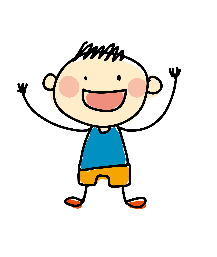 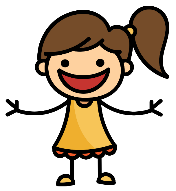 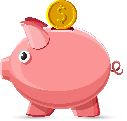 Cuestionare a los niños ¿cuánto dinero tiene ahorrado Mario?, ¿Cuánto dinero tendrá si ahorra otros 3 billetes de 100 pesos? ¿Cuánto dinero tiene ahorrado Magnolia? ¿Cuánto dinero tendrá si a su alcancía le pone otras 5 monedas de $10 y 4 monedas de $1 a su alcancía? Presentare a los niños las siguientes situaciones: Cuestionare a los niños ¿cuánto dinero tiene ahorrado Mario?, ¿Cuánto dinero tendrá si ahorra otros 3 billetes de 100 pesos? ¿Cuánto dinero tiene ahorrado Magnolia? ¿Cuánto dinero tendrá si a su alcancía le pone otras 5 monedas de $10 y 4 monedas de $1 a su alcancía?DESARROLLODESARROLLOPresentare los siguientes problemas:1.- Pablo el domingo contó sus ahorros y tenía $354. Si todos los días ahorra $10 y registra cuánto dinero se le hace en una tabla como la siguiente.D	L	M	M	J	V	S	D$354	$364	$374					¿Cuánto dinero tendrá ahorrado para el próximo domingo? __________2.- Fernando tiene ahorrados $190 y está trabajando para comprarse una bicicleta. Todos los días Fernando ahorra $100 y los registra en una tabla como la siguiente:	Día 1	Día 2	Día 3	Día 4	Día 5	Día 6	Día 7	Día 8$190	$290	$390						¿Cuánto dinero juntará en total si trabaja 8 días más? ___________Los alumnos deberán Resolver el ejercicio “Los ahorros de la familia”, para seguir practicando con problemas similares, donde sea necesario implementar el conteo de ascendente y descendente de 10 en 10 y de 100 en 100 a partir de una cantidad.Presentare los siguientes problemas:1.- Pablo el domingo contó sus ahorros y tenía $354. Si todos los días ahorra $10 y registra cuánto dinero se le hace en una tabla como la siguiente.D	L	M	M	J	V	S	D$354	$364	$374					¿Cuánto dinero tendrá ahorrado para el próximo domingo? __________2.- Fernando tiene ahorrados $190 y está trabajando para comprarse una bicicleta. Todos los días Fernando ahorra $100 y los registra en una tabla como la siguiente:	Día 1	Día 2	Día 3	Día 4	Día 5	Día 6	Día 7	Día 8$190	$290	$390						¿Cuánto dinero juntará en total si trabaja 8 días más? ___________Los alumnos deberán Resolver el ejercicio “Los ahorros de la familia”, para seguir practicando con problemas similares, donde sea necesario implementar el conteo de ascendente y descendente de 10 en 10 y de 100 en 100 a partir de una cantidad.CIERRECIERRELos alumnos Completaran series numéricas implementando el conteo de 10 en 100 y de 100 en 100 de forma ascendente y descendente. “¿Cuáles faltan?” del Cuadernillo de Ejercicios.Los alumnos Completaran series numéricas implementando el conteo de 10 en 100 y de 100 en 100 de forma ascendente y descendente. “¿Cuáles faltan?” del Cuadernillo de Ejercicios.SESIÓN 3SESIÓN 3SESIÓN 3SESIÓN 3INICIOINICIODictare cantidades menos que 1000 para que los niños las escriban en su libreta.Dictare cantidades menos que 1000 para que los niños las escriban en su libreta.DESARROLLODESARROLLOLos alumnos deberán Jugar al cajero. En equipos de 3 integrantes o más. Se requieren 2 dados (uno azul y uno rojo), 30 fichas azules (unidades), 30 fichas rojas (decenas) y 20 fichas verdes (centenas). Se elige quién será el cajero.  Por turnos cada jugador lanzará su par de dados y el cajero deberá entregarle la cantidad de fichas correspondientes, dependiendo la cantidad de puntos que hayan salido en cada dado de color (el dado rojo es para las fichas rojas y el dado azul para las fichas azules). Indicarles que cada vez que junten 10 fichas azules deberán cambiarlas con el cajero por una ficha roja, así mismo, cuando reúnan 10 fichas rojas las deberán cambiar por una ficha verde. Gana el jugador que logre formar la cantidad mayor después de varias rondas.Los alumnos Resolveran el ejercicio “¿Quién tiene más?” del Cuadernillo de Ejercicios, que consiste en contar la cantidad de puntos que tiene cada niño y determinar quién tiene más. Ejemplo: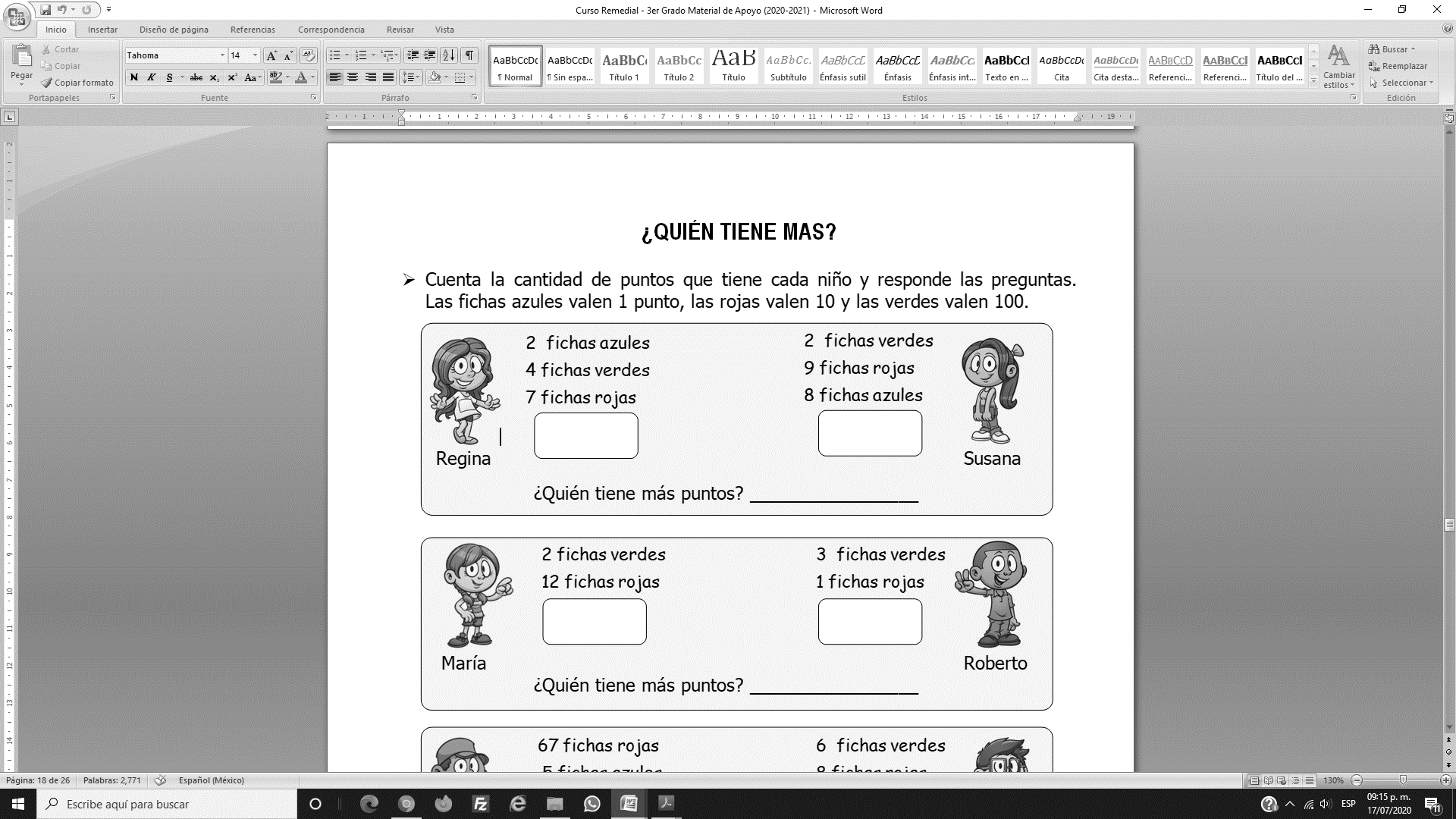 Los alumnos deberán Jugar al cajero. En equipos de 3 integrantes o más. Se requieren 2 dados (uno azul y uno rojo), 30 fichas azules (unidades), 30 fichas rojas (decenas) y 20 fichas verdes (centenas). Se elige quién será el cajero.  Por turnos cada jugador lanzará su par de dados y el cajero deberá entregarle la cantidad de fichas correspondientes, dependiendo la cantidad de puntos que hayan salido en cada dado de color (el dado rojo es para las fichas rojas y el dado azul para las fichas azules). Indicarles que cada vez que junten 10 fichas azules deberán cambiarlas con el cajero por una ficha roja, así mismo, cuando reúnan 10 fichas rojas las deberán cambiar por una ficha verde. Gana el jugador que logre formar la cantidad mayor después de varias rondas.Los alumnos Resolveran el ejercicio “¿Quién tiene más?” del Cuadernillo de Ejercicios, que consiste en contar la cantidad de puntos que tiene cada niño y determinar quién tiene más. Ejemplo:CIERRECIERRELos alumnos deberán Escribir en el cuaderno las siguientes cantidades con número y letra.Los alumnos deberán Escribir en el cuaderno las siguientes cantidades con número y letra.MATERIAL Y RECURSOS DIDÁCTICOSMATERIAL Y RECURSOS DIDÁCTICOSMATERIAL Y RECURSOS DIDÁCTICOSEVALUACIÓN Y EVIDENCIASCuaderno de la asignatura, fichas de colores, dados, Cuadernillo de Ejercicios.Cuaderno de la asignatura, fichas de colores, dados, Cuadernillo de Ejercicios.Cuaderno de la asignatura, fichas de colores, dados, Cuadernillo de Ejercicios.Observación y análisis del desarrollo de las actividades.Determinar si los niños: Leen, forman y ordenan números naturales hasta 1000; resuelven problemas con números naturales hasta 1000.ADECUACIONES CURRICULARES Y OBSERVACIONES GENERALESADECUACIONES CURRICULARES Y OBSERVACIONES GENERALESADECUACIONES CURRICULARES Y OBSERVACIONES GENERALESADECUACIONES CURRICULARES Y OBSERVACIONES GENERALESEJENúmero, álgebra y variaciónNúmero, álgebra y variaciónNúmero, álgebra y variaciónTEMAAdición y sustracciónAdición y sustracciónAdición y sustracciónAPRENDIZAJES ESPERADOSAPRENDIZAJES ESPERADOSAPRENDIZAJES ESPERADOSAPRENDIZAJES ESPERADOSResuelve problemas de suma y resta con números naturales hasta 1000.Usa el algoritmo convencional para sumar.Calcula mentalmente sumas y restas de números de dos cifras, dobles de números de dos cifras y mitades de números pares menores que 100.Resuelve problemas de suma y resta con números naturales hasta 1000.Usa el algoritmo convencional para sumar.Calcula mentalmente sumas y restas de números de dos cifras, dobles de números de dos cifras y mitades de números pares menores que 100.Resuelve problemas de suma y resta con números naturales hasta 1000.Usa el algoritmo convencional para sumar.Calcula mentalmente sumas y restas de números de dos cifras, dobles de números de dos cifras y mitades de números pares menores que 100.Resuelve problemas de suma y resta con números naturales hasta 1000.Usa el algoritmo convencional para sumar.Calcula mentalmente sumas y restas de números de dos cifras, dobles de números de dos cifras y mitades de números pares menores que 100.SECUENCIA DE ACTIVIDADESSECUENCIA DE ACTIVIDADESSECUENCIA DE ACTIVIDADESSECUENCIA DE ACTIVIDADESSESIÓN 1SESIÓN 1SESIÓN 1SESIÓN 1INICIOINICIOPresentare el siguiente problema:Pedro trabaja en una papelería donde venden los lápices en cajas de 100, en paquetes con 10 o lápices sueltos. La semana pasada vendieron 342 lápices y esta semana vendieron 236. ¿Cuántos lápices vendieron entre las dos semanas?Solicitare que los resuelvan como ellos puedan, utilizando sus propias estrategias.Los alumnos Socializaran resultados y formas de solución.Presentare el siguiente problema:Pedro trabaja en una papelería donde venden los lápices en cajas de 100, en paquetes con 10 o lápices sueltos. La semana pasada vendieron 342 lápices y esta semana vendieron 236. ¿Cuántos lápices vendieron entre las dos semanas?Solicitare que los resuelvan como ellos puedan, utilizando sus propias estrategias.Los alumnos Socializaran resultados y formas de solución.DESARROLLODESARROLLOLos alumnos Analizaran algunas estrategias y formas de solución. Por ejemplo:SUMAS EN LA RECTA NUMÉRICA   342 + 236   342                                                 442                                                542               578 SUMAS JUNTANDO CENTENAS, DECENAS Y UNIDADES (342 + 236)      3 4 2 =                2 3 6 =300 + 40 + 2       200 + 30 + 6 Los alumnos Resolverán problemas utilizando el procedimiento que más se les facilite. Ejercicio “Diferentes formas de sumar” del Cuadernillo de Ejercicios.Los alumnos Analizaran algunas estrategias y formas de solución. Por ejemplo:SUMAS EN LA RECTA NUMÉRICA   342 + 236   342                                                 442                                                542               578 SUMAS JUNTANDO CENTENAS, DECENAS Y UNIDADES (342 + 236)      3 4 2 =                2 3 6 =300 + 40 + 2       200 + 30 + 6 Los alumnos Resolverán problemas utilizando el procedimiento que más se les facilite. Ejercicio “Diferentes formas de sumar” del Cuadernillo de Ejercicios.CIERRECIERRELos alumnos deberán Socializar resultados.Los alumnos deberán Socializar resultados.SESIÓN 2SESIÓN 2SESIÓN 2SESIÓN 2INICIOINICIOPresentare el siguiente problema:“Camilo se compró un pantalón que cuesta 487 pesos y una camisa que vale 258 pesos, ¿Cuánto debe pagar por la ropa?”Permitiré que lo resuelvan utilizando sus propios procedimientos. Los alumnos Socializaran resultados y formas de solución.Presentare el siguiente problema:“Camilo se compró un pantalón que cuesta 487 pesos y una camisa que vale 258 pesos, ¿Cuánto debe pagar por la ropa?”Permitiré que lo resuelvan utilizando sus propios procedimientos. Los alumnos Socializaran resultados y formas de solución.DESARROLLODESARROLLOLos alumnos Analizaran el algoritmo de la suma. Resolverán el problema anterior utilizando el algoritmo. Ver Cuadernillo de Ejercicios.Los alumnos deberán Resolver el ejercicio para practicar las sumas, para que los niños resuelvan algunas sumas utilizando el algoritmo.Los alumnos Analizaran el algoritmo de la suma. Resolverán el problema anterior utilizando el algoritmo. Ver Cuadernillo de Ejercicios.Los alumnos deberán Resolver el ejercicio para practicar las sumas, para que los niños resuelvan algunas sumas utilizando el algoritmo.CIERRECIERRELos alumnos deberán Socializar resultados.Los alumnos deberán Socializar resultados.SESIÓN 3SESIÓN 3SESIÓN 3SESIÓN 3INICIOINICIOPresentare el siguiente problema:Don Jaime compró juguetes para sus dos hijos, a José le compró un carrito de control remoto que cuesta 379 pesos y a Mariana le compró una muñeca de 354 pesos. ¿Cuánto pago Don Jaime por los dos juguetes?Permitiré que lo resuelvan utilizando sus propias estrategias.Los alumnos Socializaran resultados y formas de solución.Presentare el siguiente problema:Don Jaime compró juguetes para sus dos hijos, a José le compró un carrito de control remoto que cuesta 379 pesos y a Mariana le compró una muñeca de 354 pesos. ¿Cuánto pago Don Jaime por los dos juguetes?Permitiré que lo resuelvan utilizando sus propias estrategias.Los alumnos Socializaran resultados y formas de solución.DESARROLLODESARROLLOColocare en una mesa el material concreto: fichas de colores (verdes, rojas y azules), billetes y monedas ficticias, tarjetas de unidades, decenas y centenas, entre otros materiales.Responderán el ejercicio “La tienda de ropa” del Cuadernillo de Ejercicios, donde los niños resolverán algunos problemas de suma y resta utilizando estrategias propias o las recientemente aprendidas.Colocare en una mesa el material concreto: fichas de colores (verdes, rojas y azules), billetes y monedas ficticias, tarjetas de unidades, decenas y centenas, entre otros materiales.Responderán el ejercicio “La tienda de ropa” del Cuadernillo de Ejercicios, donde los niños resolverán algunos problemas de suma y resta utilizando estrategias propias o las recientemente aprendidas.CIERRECIERRELos alumnos Socializaran resultados y formas de solución.Los alumnos Socializaran resultados y formas de solución.MATERIAL Y RECURSOS DIDÁCTICOSMATERIAL Y RECURSOS DIDÁCTICOSMATERIAL Y RECURSOS DIDÁCTICOSEVALUACIÓN Y EVIDENCIASCuaderno de la asignatura, material concreto y el Cuadernillo de Ejercicios.Cuaderno de la asignatura, material concreto y el Cuadernillo de Ejercicios.Cuaderno de la asignatura, material concreto y el Cuadernillo de Ejercicios.Observación y análisis del desarrollo de las actividades.Determinar si los niños: Utilizan distintos métodos para realizar sumas.ADECUACIONES CURRICULARES Y OBSERVACIONES GENERALESADECUACIONES CURRICULARES Y OBSERVACIONES GENERALESADECUACIONES CURRICULARES Y OBSERVACIONES GENERALESADECUACIONES CURRICULARES Y OBSERVACIONES GENERALESSi se presentan dificultades al realizar los intercambios, conviene nuevamente introducir el uso de material concreto para realizar los agrupamientos. Considere que es muy común que los niños olviden agregar las decenas y centenas que se juntan al agrupar.Si se presentan dificultades al realizar los intercambios, conviene nuevamente introducir el uso de material concreto para realizar los agrupamientos. Considere que es muy común que los niños olviden agregar las decenas y centenas que se juntan al agrupar.Si se presentan dificultades al realizar los intercambios, conviene nuevamente introducir el uso de material concreto para realizar los agrupamientos. Considere que es muy común que los niños olviden agregar las decenas y centenas que se juntan al agrupar.Si se presentan dificultades al realizar los intercambios, conviene nuevamente introducir el uso de material concreto para realizar los agrupamientos. Considere que es muy común que los niños olviden agregar las decenas y centenas que se juntan al agrupar.EJENúmero, álgebra y variaciónNúmero, álgebra y variaciónNúmero, álgebra y variaciónTEMAMultiplicación y divisiónMultiplicación y divisiónMultiplicación y divisiónAPRENDIZAJES ESPERADOSAPRENDIZAJES ESPERADOSAPRENDIZAJES ESPERADOSAPRENDIZAJES ESPERADOSResuelve problemas de multiplicación con números naturales menores que 10.Resuelve problemas de multiplicación con números naturales menores que 10.Resuelve problemas de multiplicación con números naturales menores que 10.Resuelve problemas de multiplicación con números naturales menores que 10.SECUENCIA DE ACTIVIDADESSECUENCIA DE ACTIVIDADESSECUENCIA DE ACTIVIDADESSECUENCIA DE ACTIVIDADESSESIÓN 1SESIÓN 1SESIÓN 1SESIÓN 1INICIOINICIOPresentare el siguiente problema:“Susana compró 6 ramos de flores. Si cada ramo tenía 3 girasoles, ¿cuántos girasoles compró en total?”Permitiré que los niños lo resuelvan con recursos propios. Es muy común que los niños recurran a la suma iterada o mediante representaciones gráficas.Los alumnos Socializaran resultados y formas de solución.Presentare el siguiente problema:“Susana compró 6 ramos de flores. Si cada ramo tenía 3 girasoles, ¿cuántos girasoles compró en total?”Permitiré que los niños lo resuelvan con recursos propios. Es muy común que los niños recurran a la suma iterada o mediante representaciones gráficas.Los alumnos Socializaran resultados y formas de solución.DESARROLLODESARROLLOLos alumnos Realizaran un repaso de multiplicación mediante la resolución de sumas iteradas. Posteriormente representar cada suma con la multiplicación que le corresponde. Por ejemplo:5 + 5 + 5 + 5 = 20                                           5 x 46 + 6 + 6 + 6 + 6 + 6 = 36                           6 x 62 + 2 + 2 = 6                                                        2 x 39 + 9 + 9 + 9 + 9 + 9 + 9 = 63                    9 x 7Los alumnos deberán Resolver el ejercicio suma o multiplico, que consiste en calcular la cantidad de puntos contenidos en fichas con el mismo valor numérico a través de la suma iterada o la multiplicación. Ejemplo: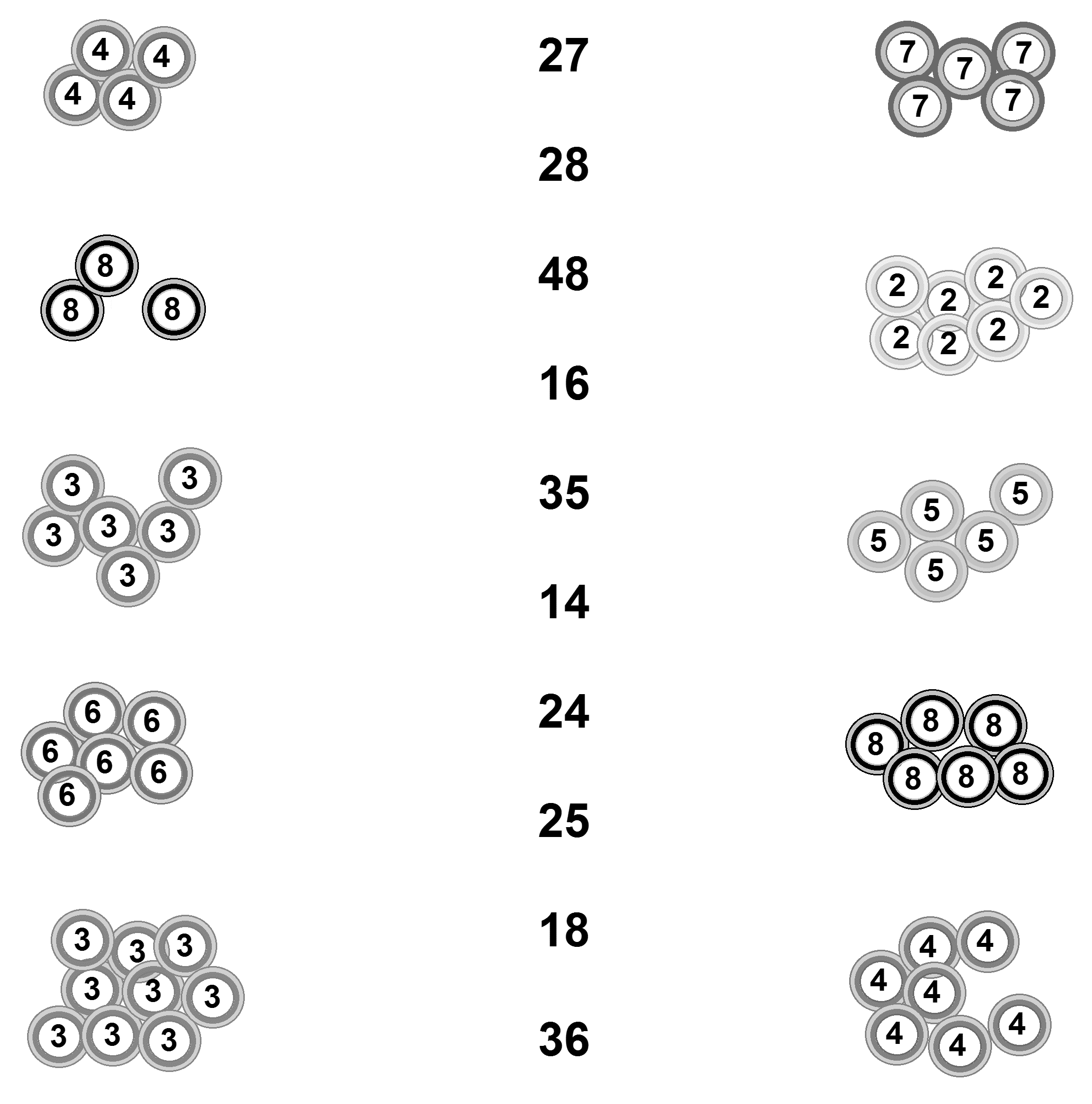 Los alumnos Realizaran un repaso de multiplicación mediante la resolución de sumas iteradas. Posteriormente representar cada suma con la multiplicación que le corresponde. Por ejemplo:5 + 5 + 5 + 5 = 20                                           5 x 46 + 6 + 6 + 6 + 6 + 6 = 36                           6 x 62 + 2 + 2 = 6                                                        2 x 39 + 9 + 9 + 9 + 9 + 9 + 9 = 63                    9 x 7Los alumnos deberán Resolver el ejercicio suma o multiplico, que consiste en calcular la cantidad de puntos contenidos en fichas con el mismo valor numérico a través de la suma iterada o la multiplicación. Ejemplo:CIERRECIERRELos alumnos Socializaran resultados y formas de solución. Los alumnos Identificaran la multiplicación que corresponde a cada suma iterada.Los alumnos Socializaran resultados y formas de solución. Los alumnos Identificaran la multiplicación que corresponde a cada suma iterada.SESIÓN 2SESIÓN 2SESIÓN 2SESIÓN 2INICIOINICIOCuestionare a los niños ¿Cuál es el resultado de multiplicar 3 x 8?Invitare a los niños a que expresen el resultado y expliquen cómo obtuvieron el resultado.Cuestionare a los niños ¿Cuál es el resultado de multiplicar 3 x 8?Invitare a los niños a que expresen el resultado y expliquen cómo obtuvieron el resultado.DESARROLLODESARROLLOElaborare un cuadro de multiplicaciones. Explicare cómo realizar el llenado. “Cuadro de multiplicaciones” del Cuadernillo de Ejercicios.Una vez terminado el cuadro, calcularan algunas multiplicaciones. Por ejemplo: 3x8, 2x6, 5x4, 7x3, 4x10.Los alumnos  Resolverán el ejercicio “La feria del pueblo” del Cuadernillo de Ejercicios, donde los niños resuelvan problemas de multiplicación.Elaborare un cuadro de multiplicaciones. Explicare cómo realizar el llenado. “Cuadro de multiplicaciones” del Cuadernillo de Ejercicios.Una vez terminado el cuadro, calcularan algunas multiplicaciones. Por ejemplo: 3x8, 2x6, 5x4, 7x3, 4x10.Los alumnos  Resolverán el ejercicio “La feria del pueblo” del Cuadernillo de Ejercicios, donde los niños resuelvan problemas de multiplicación.CIERRECIERRELos alumnos deberán Socializar los procedimientos y resultados.Los alumnos deberán Socializar los procedimientos y resultados.SESIÓN 3SESIÓN 3SESIÓN 3SESIÓN 3INICIOINICIOLos alumnos Realizaran seriaciones en su cuaderno, por ejemplo 3, 6, 9, 12, 15, 18, 21…Los alumnos Realizaran seriaciones en su cuaderno, por ejemplo 3, 6, 9, 12, 15, 18, 21…DESARROLLODESARROLLOLos alumnos Resolverán el ejercicio “Las patas de los animales”, donde los niños reforzarán la multiplicación a través de la seriación.Los alumnos Resolverán el ejercicio “Las patas de los animales”, donde los niños reforzarán la multiplicación a través de la seriación.CIERRECIERREResolverán un rompecabezas de multiplicaciones. Ver “Rompecabezas multiplicativo” del Cuadernillo de Ejercicios.Resolverán un rompecabezas de multiplicaciones. Ver “Rompecabezas multiplicativo” del Cuadernillo de Ejercicios.MATERIAL Y RECURSOS DIDÁCTICOSMATERIAL Y RECURSOS DIDÁCTICOSMATERIAL Y RECURSOS DIDÁCTICOSEVALUACIÓN Y EVIDENCIASCuaderno de la asignatura, gises, peloto u objeto liviano fácil de atrapar, Cuadernillo de Ejercicios.Cuaderno de la asignatura, gises, peloto u objeto liviano fácil de atrapar, Cuadernillo de Ejercicios.Cuaderno de la asignatura, gises, peloto u objeto liviano fácil de atrapar, Cuadernillo de Ejercicios.Observación y análisis del desarrollo de las actividades.Determinar si los niños: Resuelven multiplicaciones con números naturales menores que 10.ADECUACIONES CURRICULARES Y OBSERVACIONES GENERALESADECUACIONES CURRICULARES Y OBSERVACIONES GENERALESADECUACIONES CURRICULARES Y OBSERVACIONES GENERALESADECUACIONES CURRICULARES Y OBSERVACIONES GENERALESEJECultura y vida socialMundo naturalCultura y vida socialMundo naturalCultura y vida socialMundo naturalTEMAInteracciones con el entorno socialCuidado de la saludInteracciones con el entorno socialCuidado de la saludInteracciones con el entorno socialCuidado de la saludAPRENDIZAJES ESPERADOSAPRENDIZAJES ESPERADOSAPRENDIZAJES ESPERADOSAPRENDIZAJES ESPERADOSDescribe cambios y permanencias en los juegos, las actividades recreativas y los sitios donde se realizan.Reconoce los órganos de los sentidos, su función, y practica acciones para su cuidado.Describe cambios y permanencias en los juegos, las actividades recreativas y los sitios donde se realizan.Reconoce los órganos de los sentidos, su función, y practica acciones para su cuidado.Describe cambios y permanencias en los juegos, las actividades recreativas y los sitios donde se realizan.Reconoce los órganos de los sentidos, su función, y practica acciones para su cuidado.Describe cambios y permanencias en los juegos, las actividades recreativas y los sitios donde se realizan.Reconoce los órganos de los sentidos, su función, y practica acciones para su cuidado.PROPÓSITOSPROPÓSITOSPROPÓSITOSPROPÓSITOSQue los alumnos:Identifiquen actividades recreativas de su comunidad y los lugares donde se realizan, representen esa información en un croquis e identifiquen cambios y permanencias tanto en las actividades como en los lugares.Reconozcan los sentidos del gusto y el olfato, identifiquen los órganos que intervienen para reconocer sabores y olores, su función y las acciones necesarias para su cuidado.Que los alumnos:Identifiquen actividades recreativas de su comunidad y los lugares donde se realizan, representen esa información en un croquis e identifiquen cambios y permanencias tanto en las actividades como en los lugares.Reconozcan los sentidos del gusto y el olfato, identifiquen los órganos que intervienen para reconocer sabores y olores, su función y las acciones necesarias para su cuidado.Que los alumnos:Identifiquen actividades recreativas de su comunidad y los lugares donde se realizan, representen esa información en un croquis e identifiquen cambios y permanencias tanto en las actividades como en los lugares.Reconozcan los sentidos del gusto y el olfato, identifiquen los órganos que intervienen para reconocer sabores y olores, su función y las acciones necesarias para su cuidado.Que los alumnos:Identifiquen actividades recreativas de su comunidad y los lugares donde se realizan, representen esa información en un croquis e identifiquen cambios y permanencias tanto en las actividades como en los lugares.Reconozcan los sentidos del gusto y el olfato, identifiquen los órganos que intervienen para reconocer sabores y olores, su función y las acciones necesarias para su cuidado.SECUENCIA DE ACTIVIDADESSECUENCIA DE ACTIVIDADESSECUENCIA DE ACTIVIDADESSECUENCIA DE ACTIVIDADESSESIÓN 1SESIÓN 1SESIÓN 1SESIÓN 1INICIOINICIOPlaticare con los niños sobre las actividades recreativas que realizan con su familia, dónde las llevan a cabo y cómo.Los alumnos deberán Mencionar lugares de recreación existentes en el lugar donde viven, después, dibujar sus favoritos en el cuaderno.Platicare con los niños sobre las actividades recreativas que realizan con su familia, dónde las llevan a cabo y cómo.Los alumnos deberán Mencionar lugares de recreación existentes en el lugar donde viven, después, dibujar sus favoritos en el cuaderno.DESARROLLODESARROLLOPlaticare con los niños sobre las formas de divertirse en el pasado y las formas de divertirse en la actualidad. Mencionare que antes los juguetes eran de madera, cartón u otros materiales y que en la actualidad muchos juguetes usan la tecnología, sin embargo, hay algunos juegos que han permanecido entre los niños a lo largo del tiempo, como las escondidas, la gallinita ciega, la traes, entre otros.Hare un listado de juegos tradicionales en el pizarrón y platicare con los niños sobre ellos.En el cuaderno, harán un cuadro comparativo de actividades recreativas, especificando cómo se realizaban anteriormente y como se realizan en la actualidad. Por ejemplo:Platicare con los niños sobre las formas de divertirse en el pasado y las formas de divertirse en la actualidad. Mencionare que antes los juguetes eran de madera, cartón u otros materiales y que en la actualidad muchos juguetes usan la tecnología, sin embargo, hay algunos juegos que han permanecido entre los niños a lo largo del tiempo, como las escondidas, la gallinita ciega, la traes, entre otros.Hare un listado de juegos tradicionales en el pizarrón y platicare con los niños sobre ellos.En el cuaderno, harán un cuadro comparativo de actividades recreativas, especificando cómo se realizaban anteriormente y como se realizan en la actualidad. Por ejemplo:CIERRECIERRELos alumnos deberán Ilustrar en el cuaderno el juego o actividad recreativa que más sea de su agrado.Los alumnos deberán Ilustrar en el cuaderno el juego o actividad recreativa que más sea de su agrado.SESIÓN 2SESIÓN 2SESIÓN 2SESIÓN 2INICIOINICIOPlaticare con los niños sobre sus alimentos favoritos. Realizaran el ejercicio “El sabor de los alimentos” del Cuadernillo de Ejercicios, donde los estudiantes escribirán nombres de alimentos y el sabor que perciben al comerlos, por ejemplo si son dulces, amargos o salados.Vendare los ojos a los niños y acercare cuatro frascos con alimentos diferentes. Sólo con el olfato, tratarán de identificar el alimento que contiene cada uno. Revelare el contenido de los frascos para darse cuenta si acertaron o no.Platicare con los niños sobre sus alimentos favoritos. Realizaran el ejercicio “El sabor de los alimentos” del Cuadernillo de Ejercicios, donde los estudiantes escribirán nombres de alimentos y el sabor que perciben al comerlos, por ejemplo si son dulces, amargos o salados.Vendare los ojos a los niños y acercare cuatro frascos con alimentos diferentes. Sólo con el olfato, tratarán de identificar el alimento que contiene cada uno. Revelare el contenido de los frascos para darse cuenta si acertaron o no.DESARROLLODESARROLLOEntregare la prueba de un alimento distinto para que traten de definir su sabor, primero deberán probarlos con la nariz tapada y luego con la nariz destapada para analizar si perciben lo mismo. Posteriormente, harán una lista de los alimentos que probaron, categorizándolos en dulces, salados y amargos o las categorías que ellos consideren adecuadas.Explicare a los niños que el gusto y el olfato tienen un papel importante para percibir el sabor de los alimentos.Entregare la prueba de un alimento distinto para que traten de definir su sabor, primero deberán probarlos con la nariz tapada y luego con la nariz destapada para analizar si perciben lo mismo. Posteriormente, harán una lista de los alimentos que probaron, categorizándolos en dulces, salados y amargos o las categorías que ellos consideren adecuadas.Explicare a los niños que el gusto y el olfato tienen un papel importante para percibir el sabor de los alimentos.CIERRECIERRELos alumnos deberán Hacer un listado de las actividades que pueden dañar el gusto y el olfato y las formas de cuidar de ambos. Pueden utilizar un formato como el siguiente:Los alumnos deberán Hacer un listado de las actividades que pueden dañar el gusto y el olfato y las formas de cuidar de ambos. Pueden utilizar un formato como el siguiente:MATERIAL Y RECURSOS DIDÁCTICOSMATERIAL Y RECURSOS DIDÁCTICOSMATERIAL Y RECURSOS DIDÁCTICOSEVALUACIÓN Y EVIDENCIASCuaderno de la asignatura, colores, frascos, alimentos diversos.Cuaderno de la asignatura, colores, frascos, alimentos diversos.Cuaderno de la asignatura, colores, frascos, alimentos diversos.Observación y análisis del desarrollo de las actividades.Determinar si los alumnos: Conocen lugares recreativos de su comunidad; identifican cambios y permanencias en las actividades recreativas; identifican los sentidos que les permiten identificar sabores así como medidas para cuidarlos.ADECUACIONES CURRICULARES Y OBSERVACIONES GENERALESADECUACIONES CURRICULARES Y OBSERVACIONES GENERALESADECUACIONES CURRICULARES Y OBSERVACIONES GENERALESADECUACIONES CURRICULARES Y OBSERVACIONES GENERALESEJEMundo naturalMundo naturalMundo naturalTEMAExploración de la naturalezaExploración de la naturalezaExploración de la naturalezaAPRENDIZAJES ESPERADOSAPRENDIZAJES ESPERADOSAPRENDIZAJES ESPERADOSAPRENDIZAJES ESPERADOSDistingue sólidos, líquidos y gases en el entorno.Distingue sólidos, líquidos y gases en el entorno.Distingue sólidos, líquidos y gases en el entorno.Distingue sólidos, líquidos y gases en el entorno.PROPÓSITOSPROPÓSITOSPROPÓSITOSPROPÓSITOSQue los alumnos:Reconozcan características que diferencian los sólidos, líquidos y gases y los distinguen en su entorno.Que los alumnos:Reconozcan características que diferencian los sólidos, líquidos y gases y los distinguen en su entorno.Que los alumnos:Reconozcan características que diferencian los sólidos, líquidos y gases y los distinguen en su entorno.Que los alumnos:Reconozcan características que diferencian los sólidos, líquidos y gases y los distinguen en su entorno.SECUENCIA DE ACTIVIDADESSECUENCIA DE ACTIVIDADESSECUENCIA DE ACTIVIDADESSECUENCIA DE ACTIVIDADESSESIÓN 1SESIÓN 1SESIÓN 1SESIÓN 1INICIOINICIOPresentare a los niños las siguientes imágenes y plantear las siguientes preguntas: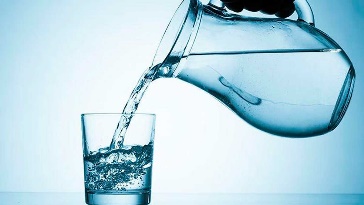 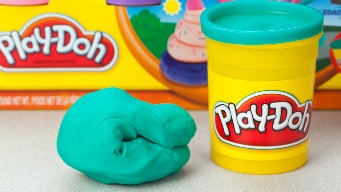 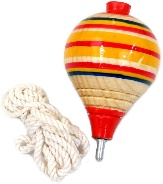 ¿Qué son?¿Si los tocas se sentirán igual?¿Qué les pasará si los movemos?Presentare a los niños las siguientes imágenes y plantear las siguientes preguntas:¿Qué son?¿Si los tocas se sentirán igual?¿Qué les pasará si los movemos?DESARROLLODESARROLLOPediré a los padres de familia que faciliten a sus hijos los siguientes objetos: una piedra, una liga, un trozo de plastilina, una botella de agua, una bolsa con agua, un lápiz, un trozo de tela.Permitiré que los toquen, los aplasten, los jalen y los muevan. Después, comentaran si tuvieron algún cambio y si recuperaron su forma inicial.Los alumnos deberán Analizar que en la botella y la bolsa el agua toma una forma, pero si se cambia de recipiente, toma otra.Explicare a los niños la diferencia entre los líquidos y los sólidos.Pediré a los padres de familia que faciliten a sus hijos los siguientes objetos: una piedra, una liga, un trozo de plastilina, una botella de agua, una bolsa con agua, un lápiz, un trozo de tela.Permitiré que los toquen, los aplasten, los jalen y los muevan. Después, comentaran si tuvieron algún cambio y si recuperaron su forma inicial.Los alumnos deberán Analizar que en la botella y la bolsa el agua toma una forma, pero si se cambia de recipiente, toma otra.Explicare a los niños la diferencia entre los líquidos y los sólidos.CIERRECIERRELos alumnos deberán Realizar un ejercicio que consiste en identificar cuáles materiales son líquidos y cuáles son sólidos.Los alumnos deberán Realizar un ejercicio que consiste en identificar cuáles materiales son líquidos y cuáles son sólidos.SESIÓN 2SESIÓN 2SESIÓN 2SESIÓN 2INICIOINICIOLos alumnos deberán Salir al patio para realizar el siguiente experimento: (esta clase se llevará a cabo en dos momentos del día).Materiales: 3 recipientes pequeños, un poco de agua, un poco de arena, un trozo de hielo.Procedimiento: Colocar los recipientes bajo el Sol y dentro ponerles los materiales. Dejarlos ahí por dos horas y ver lo qué ocurre con ellos.Preguntare a los niños qué creen que ocurrirá con los materiales después de las dos horas y por qué creen que será así.Pediré que observen las nubes en el cielo y el viento y cuestionare si son sólidos o líquidos. Posteriormente explicare que estos son elementos gaseosos y por eso se mueven con tanta facilidad.Los alumnos deberán Salir al patio para realizar el siguiente experimento: (esta clase se llevará a cabo en dos momentos del día).Materiales: 3 recipientes pequeños, un poco de agua, un poco de arena, un trozo de hielo.Procedimiento: Colocar los recipientes bajo el Sol y dentro ponerles los materiales. Dejarlos ahí por dos horas y ver lo qué ocurre con ellos.Preguntare a los niños qué creen que ocurrirá con los materiales después de las dos horas y por qué creen que será así.Pediré que observen las nubes en el cielo y el viento y cuestionare si son sólidos o líquidos. Posteriormente explicare que estos son elementos gaseosos y por eso se mueven con tanta facilidad.DESARROLLODESARROLLOExplicare a los niños los tres estados físicos del agua y hacer ilustraciones de cada uno en un formato como el siguiente:Una vez transcurridas las dos horas, saldrán a observar los recipientes y ver lo que ocurrió con cada materialExplicare a los niños los tres estados físicos del agua y hacer ilustraciones de cada uno en un formato como el siguiente:Una vez transcurridas las dos horas, saldrán a observar los recipientes y ver lo que ocurrió con cada materialCIERRECIERRELos alumnos deberán Dibujar en el cuaderno los resultados del experimento.Los alumnos deberán Dibujar en el cuaderno los resultados del experimento.MATERIAL Y RECURSOS DIDÁCTICOSMATERIAL Y RECURSOS DIDÁCTICOSMATERIAL Y RECURSOS DIDÁCTICOSEVALUACIÓN Y EVIDENCIASCuaderno de la asignatura, colores, imágenes, objetos diversos, recipientes, materiales para el experimento, Cuadernillo de Ejercicios.Cuaderno de la asignatura, colores, imágenes, objetos diversos, recipientes, materiales para el experimento, Cuadernillo de Ejercicios.Cuaderno de la asignatura, colores, imágenes, objetos diversos, recipientes, materiales para el experimento, Cuadernillo de Ejercicios.Observación y análisis del desarrollo de las actividades.Determinar si los alumnos: Comprende que la materia existe en diferentes estados.ADECUACIONES CURRICULARES Y OBSERVACIONES GENERALESADECUACIONES CURRICULARES Y OBSERVACIONES GENERALESADECUACIONES CURRICULARES Y OBSERVACIONES GENERALESADECUACIONES CURRICULARES Y OBSERVACIONES GENERALESEJEMundo naturalMundo naturalMundo naturalTEMAExploración de la naturalezaCuidado del medio ambienteExploración de la naturalezaCuidado del medio ambienteExploración de la naturalezaCuidado del medio ambienteAPRENDIZAJES ESPERADOSAPRENDIZAJES ESPERADOSAPRENDIZAJES ESPERADOSAPRENDIZAJES ESPERADOSDescribe cambios en la naturaleza a partir de lo que observa en el día y la noche durante el año.Identifica el impacto de acciones propias y de otros en el medioambiente y participa en su cuidado.Describe cambios en la naturaleza a partir de lo que observa en el día y la noche durante el año.Identifica el impacto de acciones propias y de otros en el medioambiente y participa en su cuidado.Describe cambios en la naturaleza a partir de lo que observa en el día y la noche durante el año.Identifica el impacto de acciones propias y de otros en el medioambiente y participa en su cuidado.Describe cambios en la naturaleza a partir de lo que observa en el día y la noche durante el año.Identifica el impacto de acciones propias y de otros en el medioambiente y participa en su cuidado.PROPÓSITOSPROPÓSITOSPROPÓSITOSPROPÓSITOSQue los alumnos:Describan cambios a lo largo del año en la naturaleza del lugar donde viven e identifiquen acciones que dañan el medio y sus consecuencias, para que propongan y argumenten formas de cuidarlo.Que los alumnos:Describan cambios a lo largo del año en la naturaleza del lugar donde viven e identifiquen acciones que dañan el medio y sus consecuencias, para que propongan y argumenten formas de cuidarlo.Que los alumnos:Describan cambios a lo largo del año en la naturaleza del lugar donde viven e identifiquen acciones que dañan el medio y sus consecuencias, para que propongan y argumenten formas de cuidarlo.Que los alumnos:Describan cambios a lo largo del año en la naturaleza del lugar donde viven e identifiquen acciones que dañan el medio y sus consecuencias, para que propongan y argumenten formas de cuidarlo.SECUENCIA DE ACTIVIDADESSECUENCIA DE ACTIVIDADESSECUENCIA DE ACTIVIDADESSECUENCIA DE ACTIVIDADESSESIÓN 1SESIÓN 1SESIÓN 1SESIÓN 1INICIOINICIOLos alumnos deberán Observar y analizar el siguiente video sobre las estaciones del año:https://youtu.be/RRLMBbt778A Platicaran cómo es cada estación en el lugar donde viven y qué actividades realizan.Los alumnos deberán Resolver el ejercicio “Las estaciones del año” del Cuadernillo de Ejercicios, donde deberán escribir el nombre de cada estación y sus características.Los alumnos deberán Observar y analizar el siguiente video sobre las estaciones del año:https://youtu.be/RRLMBbt778A Platicaran cómo es cada estación en el lugar donde viven y qué actividades realizan.Los alumnos deberán Resolver el ejercicio “Las estaciones del año” del Cuadernillo de Ejercicios, donde deberán escribir el nombre de cada estación y sus características.DESARROLLODESARROLLOEn una hoja blanca, elaboraran un calendario de estaciones del año. Deberán escribir los meses en los que se desarrolla cada una y hacer una ilustración alusiva.En una hoja blanca, elaboraran un calendario de estaciones del año. Deberán escribir los meses en los que se desarrolla cada una y hacer una ilustración alusiva.CIERRECIERREEn el cuaderno, harán una descripción de su estación favorita.En el cuaderno, harán una descripción de su estación favorita.SESIÓN 2SESIÓN 2SESIÓN 2SESIÓN 2INICIOINICIOLos alumnos deberán Analizar el siguiente video sobre contaminación ambiental e identificar los factores que la provocan. https://youtu.be/TaNOcZ-Z7sY Los alumnos deberán Dialogar sobre la contaminación que existe en el lugar donde viven y qué consecuencias provoca.Los alumnos deberán Analizar el siguiente video sobre contaminación ambiental e identificar los factores que la provocan. https://youtu.be/TaNOcZ-Z7sY Los alumnos deberán Dialogar sobre la contaminación que existe en el lugar donde viven y qué consecuencias provoca.DESARROLLODESARROLLOLos alumnos Determinaran medidas que ayudarían a cuidar el medio ambiente en su escuela y su comunidad.En una hoja blanca, realizaran un pequeño cartel promoviendo las medidas anteriormente analizadas.Los alumnos Determinaran medidas que ayudarían a cuidar el medio ambiente en su escuela y su comunidad.En una hoja blanca, realizaran un pequeño cartel promoviendo las medidas anteriormente analizadas.CIERRECIERRELos alumnos deberán Colocar los carteles en lugares en los alrededores de su casa.Los alumnos Reflexionaran sobre la importancia de cuidar el medio ambiente.Los alumnos deberán Colocar los carteles en lugares en los alrededores de su casa.Los alumnos Reflexionaran sobre la importancia de cuidar el medio ambiente.MATERIAL Y RECURSOS DIDÁCTICOSMATERIAL Y RECURSOS DIDÁCTICOSMATERIAL Y RECURSOS DIDÁCTICOSEVALUACIÓN Y EVIDENCIASCuaderno de la asignatura, proyector multimedia, computadora, bocinas, cartulina, hojas blancas, colores.Cuaderno de la asignatura, proyector multimedia, computadora, bocinas, cartulina, hojas blancas, colores.Cuaderno de la asignatura, proyector multimedia, computadora, bocinas, cartulina, hojas blancas, colores.Observación y análisis del desarrollo de las actividades.Determinar si los alumnos: Identifican las características de las estaciones del año y los cambios que provocan en el lugar donde viven. Describen cambios en la naturaleza que percibe en cada inicio de mes.ADECUACIONES CURRICULARES Y OBSERVACIONES GENERALESADECUACIONES CURRICULARES Y OBSERVACIONES GENERALESADECUACIONES CURRICULARES Y OBSERVACIONES GENERALESADECUACIONES CURRICULARES Y OBSERVACIONES GENERALESDIMENSIÓNColaboraciónColaboraciónColaboraciónColaboraciónHABILIDAD ASOCIADAHABILIDAD ASOCIADAHABILIDAD ASOCIADAINDICADORES DE LOGROINDICADORES DE LOGROComunicación asertivaComunicación asertivaComunicación asertivaEscucha las demandas de los compañeros, hermanos o padres de familia y es capaz de decirlas con sus propias palabras.Escucha las demandas de los compañeros, hermanos o padres de familia y es capaz de decirlas con sus propias palabras.SECUENCIA DE ACTIVIDADESSECUENCIA DE ACTIVIDADESSECUENCIA DE ACTIVIDADESSECUENCIA DE ACTIVIDADESSECUENCIA DE ACTIVIDADESSESIÓN 1SESIÓN 1SESIÓN 1SESIÓN 1SESIÓN 1INICIOINICIOSolicitare a los niños que completen la siguiente frase en su cuaderno: “Cuando alguien me pide un favor yo…”Solicitare a los niños que completen la siguiente frase en su cuaderno: “Cuando alguien me pide un favor yo…”Solicitare a los niños que completen la siguiente frase en su cuaderno: “Cuando alguien me pide un favor yo…”DESARROLLODESARROLLOClocare tarjetas con frases para hacer peticiones. De manera colectiva, deberán indicar cuáles están hechas de manera correcta y cuáles no.Comentare por qué las pusieron en determinada categoría.Clocare tarjetas con frases para hacer peticiones. De manera colectiva, deberán indicar cuáles están hechas de manera correcta y cuáles no.Comentare por qué las pusieron en determinada categoría.Clocare tarjetas con frases para hacer peticiones. De manera colectiva, deberán indicar cuáles están hechas de manera correcta y cuáles no.Comentare por qué las pusieron en determinada categoría.CIERRECIERRELos alumnos deberán Dialogar sobre la importancia de hablar con respeto y de manera asertiva.Los alumnos deberán Dialogar sobre la importancia de hablar con respeto y de manera asertiva.Los alumnos deberán Dialogar sobre la importancia de hablar con respeto y de manera asertiva.MATERIAL Y RECURSOS DIDÁCTICOSMATERIAL Y RECURSOS DIDÁCTICOSMATERIAL Y RECURSOS DIDÁCTICOSMATERIAL Y RECURSOS DIDÁCTICOSEVALUACIÓN Y EVIDENCIASCuaderno de la asignatura, tarjetas con peticiones.Cuaderno de la asignatura, tarjetas con peticiones.Cuaderno de la asignatura, tarjetas con peticiones.Cuaderno de la asignatura, tarjetas con peticiones.Observación y análisis del desarrollo de las actividades.Determinar si los alumnos: Usan lenguaje asertivo para hacer peticiones.ADECUACIONES CURRICULARES Y OBSERVACIONES GENERALESADECUACIONES CURRICULARES Y OBSERVACIONES GENERALESADECUACIONES CURRICULARES Y OBSERVACIONES GENERALESADECUACIONES CURRICULARES Y OBSERVACIONES GENERALESADECUACIONES CURRICULARES Y OBSERVACIONES GENERALESDIMENSIÓNColaboraciónColaboraciónColaboraciónColaboraciónHABILIDAD ASOCIADAHABILIDAD ASOCIADAHABILIDAD ASOCIADAINDICADORES DE LOGROINDICADORES DE LOGROResponsabilidadResponsabilidadResponsabilidadCumple puntualmente con la tarea específica que le corresponde en un trabajo colaborativo.Cumple puntualmente con la tarea específica que le corresponde en un trabajo colaborativo.SECUENCIA DE ACTIVIDADESSECUENCIA DE ACTIVIDADESSECUENCIA DE ACTIVIDADESSECUENCIA DE ACTIVIDADESSECUENCIA DE ACTIVIDADESSESIÓN 1SESIÓN 1SESIÓN 1SESIÓN 1SESIÓN 1INICIOINICIOPlanteare la siguiente situación y responderán las preguntas correspondientes:Alexis y Paco son compañeros de clase y buenos amigos. Paco siempre quiere jugar fútbol al salir de la escuela, pero Alexis se niega porque tiene responsabilidades. Paco se molesta porque su amigo nunca puede. Paco tiene la responsabilidad de hacer su tarea, ordenar sus útiles, tender su cama y guardar sus juguetes cuando deja de usarlos, en cambio Alexis debe ayudar a su papá sembrando en el campo, cuidar a sus hermanos menores por las tardes y barrer el patio.¿Crees que Paco deba enojarse con Alexis?, ¿quién tiene más responsabilidades?, ¿te parecen justas las responsabilidades de Paco?, ¿y las de Alexis?Planteare la siguiente situación y responderán las preguntas correspondientes:Alexis y Paco son compañeros de clase y buenos amigos. Paco siempre quiere jugar fútbol al salir de la escuela, pero Alexis se niega porque tiene responsabilidades. Paco se molesta porque su amigo nunca puede. Paco tiene la responsabilidad de hacer su tarea, ordenar sus útiles, tender su cama y guardar sus juguetes cuando deja de usarlos, en cambio Alexis debe ayudar a su papá sembrando en el campo, cuidar a sus hermanos menores por las tardes y barrer el patio.¿Crees que Paco deba enojarse con Alexis?, ¿quién tiene más responsabilidades?, ¿te parecen justas las responsabilidades de Paco?, ¿y las de Alexis?Planteare la siguiente situación y responderán las preguntas correspondientes:Alexis y Paco son compañeros de clase y buenos amigos. Paco siempre quiere jugar fútbol al salir de la escuela, pero Alexis se niega porque tiene responsabilidades. Paco se molesta porque su amigo nunca puede. Paco tiene la responsabilidad de hacer su tarea, ordenar sus útiles, tender su cama y guardar sus juguetes cuando deja de usarlos, en cambio Alexis debe ayudar a su papá sembrando en el campo, cuidar a sus hermanos menores por las tardes y barrer el patio.¿Crees que Paco deba enojarse con Alexis?, ¿quién tiene más responsabilidades?, ¿te parecen justas las responsabilidades de Paco?, ¿y las de Alexis?DESARROLLODESARROLLOLos alumnos deberán Dialogar sobre qué son las responsabilidades y por qué es necesario cumplirlas.En su cuaderno, escribirán e ilustraran las responsabilidades que tienen en su casa y en la escuela.Los alumnos deberán Dialogar sobre qué son las responsabilidades y por qué es necesario cumplirlas.En su cuaderno, escribirán e ilustraran las responsabilidades que tienen en su casa y en la escuela.Los alumnos deberán Dialogar sobre qué son las responsabilidades y por qué es necesario cumplirlas.En su cuaderno, escribirán e ilustraran las responsabilidades que tienen en su casa y en la escuela.CIERRECIERRELos alumnos deberán Dialogar sobre su importancia, en qué momentos cumplen con ellas y qué ocurre cuando no lo hacen.Los alumnos deberán Dialogar sobre su importancia, en qué momentos cumplen con ellas y qué ocurre cuando no lo hacen.Los alumnos deberán Dialogar sobre su importancia, en qué momentos cumplen con ellas y qué ocurre cuando no lo hacen.MATERIAL Y RECURSOS DIDÁCTICOSMATERIAL Y RECURSOS DIDÁCTICOSMATERIAL Y RECURSOS DIDÁCTICOSMATERIAL Y RECURSOS DIDÁCTICOSEVALUACIÓN Y EVIDENCIASCuaderno de la asignatura, colores.Cuaderno de la asignatura, colores.Cuaderno de la asignatura, colores.Cuaderno de la asignatura, colores.Observación y análisis del desarrollo de las actividades.Determinar si los alumnos: Reconocen la importancia de cumplir con sus responsabilidades.ADECUACIONES CURRICULARES Y OBSERVACIONES GENERALESADECUACIONES CURRICULARES Y OBSERVACIONES GENERALESADECUACIONES CURRICULARES Y OBSERVACIONES GENERALESADECUACIONES CURRICULARES Y OBSERVACIONES GENERALESADECUACIONES CURRICULARES Y OBSERVACIONES GENERALESDIMENSIÓNColaboraciónColaboraciónColaboraciónColaboraciónHABILIDAD ASOCIADAHABILIDAD ASOCIADAHABILIDAD ASOCIADAINDICADORES DE LOGROINDICADORES DE LOGROResolución de conflictosResolución de conflictosResolución de conflictosEstablece un diálogo con apoyo de un adulto, con el propósito de llegar a un acuerdo o solución.Establece un diálogo con apoyo de un adulto, con el propósito de llegar a un acuerdo o solución.SECUENCIA DE ACTIVIDADESSECUENCIA DE ACTIVIDADESSECUENCIA DE ACTIVIDADESSECUENCIA DE ACTIVIDADESSECUENCIA DE ACTIVIDADESSESIÓN 1SESIÓN 1SESIÓN 1SESIÓN 1SESIÓN 1INICIOINICIOPlaticare con los niños sobre situaciones que los hacen sentir enojados o tristes. Solicitare que mencionen conflictos que han tenido en su casa o en la escuela y qué emociones experimentaron.Platicare con los niños sobre situaciones que los hacen sentir enojados o tristes. Solicitare que mencionen conflictos que han tenido en su casa o en la escuela y qué emociones experimentaron.Platicare con los niños sobre situaciones que los hacen sentir enojados o tristes. Solicitare que mencionen conflictos que han tenido en su casa o en la escuela y qué emociones experimentaron.DESARROLLODESARROLLOEscribirán e ilustrarán un conflicto que hayan tenido en su casa o en la escuela. Opinar cómo se podría haber evitado o solucionado.Escribirán e ilustrarán un conflicto que hayan tenido en su casa o en la escuela. Opinar cómo se podría haber evitado o solucionado.Escribirán e ilustrarán un conflicto que hayan tenido en su casa o en la escuela. Opinar cómo se podría haber evitado o solucionado.CIERRECIERREEn su cuaderno, completaran las siguientes frases:Cuando me enojo con un compañero yo…Si me siento muy triste por algo que me hizo un compañero yo…Cuando hago sentir mal a un compañero yo…Cuando tengo algún conflicto yo…Dialogare sobre las formas adecuadas de resolver conflictos.En su cuaderno, completaran las siguientes frases:Cuando me enojo con un compañero yo…Si me siento muy triste por algo que me hizo un compañero yo…Cuando hago sentir mal a un compañero yo…Cuando tengo algún conflicto yo…Dialogare sobre las formas adecuadas de resolver conflictos.En su cuaderno, completaran las siguientes frases:Cuando me enojo con un compañero yo…Si me siento muy triste por algo que me hizo un compañero yo…Cuando hago sentir mal a un compañero yo…Cuando tengo algún conflicto yo…Dialogare sobre las formas adecuadas de resolver conflictos.MATERIAL Y RECURSOS DIDÁCTICOSMATERIAL Y RECURSOS DIDÁCTICOSMATERIAL Y RECURSOS DIDÁCTICOSMATERIAL Y RECURSOS DIDÁCTICOSEVALUACIÓN Y EVIDENCIASCuaderno de la asignatura.Cuaderno de la asignatura.Cuaderno de la asignatura.Cuaderno de la asignatura.Observación y análisis del desarrollo de las actividades.Determinar si los alumnos: Reconocen que el diálogo es la herramienta principal para resolver conflictos.ADECUACIONES CURRICULARES Y OBSERVACIONES GENERALESADECUACIONES CURRICULARES Y OBSERVACIONES GENERALESADECUACIONES CURRICULARES Y OBSERVACIONES GENERALESADECUACIONES CURRICULARES Y OBSERVACIONES GENERALESADECUACIONES CURRICULARES Y OBSERVACIONES GENERALESLECCIÓN4. Las reglas para todos.4. Las reglas para todos.4. Las reglas para todos.4. Las reglas para todos.CONTENIDOSCONTENIDOSCONTENIDOSAPRENDIZAJES ESPERADOSAPRENDIZAJES ESPERADOSLas reglas: acuerdos para todosIndagar y reflexionarQué reglas existen en los lugares donde convivo. Cómo ayudan las reglas para relacionarnos y convivir mejor.DialogarPor qué es importante organizar turnos para hablar, escuchar a los demás y hablar considerando a quienes nos escuchan. Qué beneficios proporciona que todos asuman los acuerdos. Cómo se pueden registrar y divulgar los acuerdos para que sean respetados.Las reglas: acuerdos para todosIndagar y reflexionarQué reglas existen en los lugares donde convivo. Cómo ayudan las reglas para relacionarnos y convivir mejor.DialogarPor qué es importante organizar turnos para hablar, escuchar a los demás y hablar considerando a quienes nos escuchan. Qué beneficios proporciona que todos asuman los acuerdos. Cómo se pueden registrar y divulgar los acuerdos para que sean respetados.Las reglas: acuerdos para todosIndagar y reflexionarQué reglas existen en los lugares donde convivo. Cómo ayudan las reglas para relacionarnos y convivir mejor.DialogarPor qué es importante organizar turnos para hablar, escuchar a los demás y hablar considerando a quienes nos escuchan. Qué beneficios proporciona que todos asuman los acuerdos. Cómo se pueden registrar y divulgar los acuerdos para que sean respetados.Vigila que las reglas y acuerdos se apliquen para contribuir a la formación de un ambiente democrático.Vigila que las reglas y acuerdos se apliquen para contribuir a la formación de un ambiente democrático.SECUENCIA DE ACTIVIDADESSECUENCIA DE ACTIVIDADESSECUENCIA DE ACTIVIDADESSECUENCIA DE ACTIVIDADESSECUENCIA DE ACTIVIDADESSESIÓN 1SESIÓN 1SESIÓN 1SESIÓN 1SESIÓN 1INICIOINICIOPlanteare a los niños la siguiente situación:“En la clase de educación física, Julián no respetó las reglas del juego y accidentalmente lastimó a un compañero, por eso el maestro lo castigó dejándolo sin esa clase durante dos semanas”Los alumnos deberán Dialogar en torno a las siguientes preguntas: ¿Te parece correcto lo que hizo Julián? ¿Qué consecuencias hubo por no respetar las reglas? ¿Por qué es importante seguir las reglas?Planteare a los niños la siguiente situación:“En la clase de educación física, Julián no respetó las reglas del juego y accidentalmente lastimó a un compañero, por eso el maestro lo castigó dejándolo sin esa clase durante dos semanas”Los alumnos deberán Dialogar en torno a las siguientes preguntas: ¿Te parece correcto lo que hizo Julián? ¿Qué consecuencias hubo por no respetar las reglas? ¿Por qué es importante seguir las reglas?Planteare a los niños la siguiente situación:“En la clase de educación física, Julián no respetó las reglas del juego y accidentalmente lastimó a un compañero, por eso el maestro lo castigó dejándolo sin esa clase durante dos semanas”Los alumnos deberán Dialogar en torno a las siguientes preguntas: ¿Te parece correcto lo que hizo Julián? ¿Qué consecuencias hubo por no respetar las reglas? ¿Por qué es importante seguir las reglas?DESARROLLODESARROLLOLos alumnos Realizaran el ejercicio “Reglas: consecuencias y beneficios” del Cuadernillo de Ejercicios, que consiste en escribir reglas se deben cumplir en algunos lugares como la casa, la escuela, la calle, la biblioteca y un hospital. Después redactar qué pasa si no se cumplen con dichas reglas y cuáles es el beneficio de seguirlas.Los alumnos Realizaran el ejercicio “Reglas: consecuencias y beneficios” del Cuadernillo de Ejercicios, que consiste en escribir reglas se deben cumplir en algunos lugares como la casa, la escuela, la calle, la biblioteca y un hospital. Después redactar qué pasa si no se cumplen con dichas reglas y cuáles es el beneficio de seguirlas.Los alumnos Realizaran el ejercicio “Reglas: consecuencias y beneficios” del Cuadernillo de Ejercicios, que consiste en escribir reglas se deben cumplir en algunos lugares como la casa, la escuela, la calle, la biblioteca y un hospital. Después redactar qué pasa si no se cumplen con dichas reglas y cuáles es el beneficio de seguirlas.CIERRECIERRELos alumnos deberán Escribir una conclusión sobre la importancia de seguir las reglas.Los alumnos deberán Escribir una conclusión sobre la importancia de seguir las reglas.Los alumnos deberán Escribir una conclusión sobre la importancia de seguir las reglas.MATERIAL Y RECURSOS DIDÁCTICOSMATERIAL Y RECURSOS DIDÁCTICOSMATERIAL Y RECURSOS DIDÁCTICOSMATERIAL Y RECURSOS DIDÁCTICOSEVALUACIÓN Y EVIDENCIASCuaderno de la asignatura, Cuadernillo de Ejercicios.Cuaderno de la asignatura, Cuadernillo de Ejercicios.Cuaderno de la asignatura, Cuadernillo de Ejercicios.Cuaderno de la asignatura, Cuadernillo de Ejercicios.Observación y análisis de las participaciones, producciones y desarrollo de las actividades.Comprensión de la funcionalidad de las reglas para la convivencia armónica.ADECUACIONES CURRICULARES Y OBSERVACIONES GENERALESADECUACIONES CURRICULARES Y OBSERVACIONES GENERALESADECUACIONES CURRICULARES Y OBSERVACIONES GENERALESADECUACIONES CURRICULARES Y OBSERVACIONES GENERALESADECUACIONES CURRICULARES Y OBSERVACIONES GENERALESLECCIÓN5. El reglamento escolar.5. El reglamento escolar.5. El reglamento escolar.5. El reglamento escolar.CONTENIDOSCONTENIDOSCONTENIDOSAPRENDIZAJES ESPERADOSAPRENDIZAJES ESPERADOSEl reglamento escolarQué reglas rigen la vida escolar. Qué reglas en el aula favorecen nuestro desarrollo como personas. Cómo lograr que las reglas sean conocidas y se apliquen a todos.El reglamento escolarQué reglas rigen la vida escolar. Qué reglas en el aula favorecen nuestro desarrollo como personas. Cómo lograr que las reglas sean conocidas y se apliquen a todos.El reglamento escolarQué reglas rigen la vida escolar. Qué reglas en el aula favorecen nuestro desarrollo como personas. Cómo lograr que las reglas sean conocidas y se apliquen a todos.Valora la función de las reglas y propone algunas que mejoren la convivencia.Vigila que las reglas y acuerdos se apliquen para contribuir a la formación de un ambiente democrático.Valora la función de las reglas y propone algunas que mejoren la convivencia.Vigila que las reglas y acuerdos se apliquen para contribuir a la formación de un ambiente democrático.SECUENCIA DE ACTIVIDADESSECUENCIA DE ACTIVIDADESSECUENCIA DE ACTIVIDADESSECUENCIA DE ACTIVIDADESSECUENCIA DE ACTIVIDADESSESIÓN 1SESIÓN 1SESIÓN 1SESIÓN 1SESIÓN 1INICIOINICIOHare un recordatorio sobre la importancia de seguir las reglas para tener una convivencia sana y armónica.Los alumnos deberán Escuchar la siguiente canción sobre las reglas que deben seguirse en el salón de clases.https://www.youtube.com/watch?v=C4d32kccCXsHare un recordatorio sobre la importancia de seguir las reglas para tener una convivencia sana y armónica.Los alumnos deberán Escuchar la siguiente canción sobre las reglas que deben seguirse en el salón de clases.https://www.youtube.com/watch?v=C4d32kccCXsHare un recordatorio sobre la importancia de seguir las reglas para tener una convivencia sana y armónica.Los alumnos deberán Escuchar la siguiente canción sobre las reglas que deben seguirse en el salón de clases.https://www.youtube.com/watch?v=C4d32kccCXsDESARROLLODESARROLLOLos alumnos deberán Proponer reglas para la buena convivencia y para el cuidado del salón de clases. Escribirlas en su cuaderno.Los alumnos deberán Proponer reglas para la buena convivencia y para el cuidado del salón de clases. Escribirlas en su cuaderno.Los alumnos deberán Proponer reglas para la buena convivencia y para el cuidado del salón de clases. Escribirlas en su cuaderno.CIERRECIERREDialogare sobre la importancia de seguir las reglas durante el ciclo y las consecuencias que podrían tener si no las respetan.Dialogare sobre la importancia de seguir las reglas durante el ciclo y las consecuencias que podrían tener si no las respetan.Dialogare sobre la importancia de seguir las reglas durante el ciclo y las consecuencias que podrían tener si no las respetan.MATERIAL Y RECURSOS DIDÁCTICOSMATERIAL Y RECURSOS DIDÁCTICOSMATERIAL Y RECURSOS DIDÁCTICOSMATERIAL Y RECURSOS DIDÁCTICOSEVALUACIÓN Y EVIDENCIASCuaderno de la asignatura, proyector multimedia, bocinas, computadora, papel bond, marcadores.Cuaderno de la asignatura, proyector multimedia, bocinas, computadora, papel bond, marcadores.Cuaderno de la asignatura, proyector multimedia, bocinas, computadora, papel bond, marcadores.Cuaderno de la asignatura, proyector multimedia, bocinas, computadora, papel bond, marcadores.Observación y análisis de las participaciones, producciones y desarrollo de las actividades.Determinar si los niños: Comprenden la importancia de respetar las reglas del aula. Participan en la reestructuración del reglamento del aula.ADECUACIONES CURRICULARES Y OBSERVACIONES GENERALESADECUACIONES CURRICULARES Y OBSERVACIONES GENERALESADECUACIONES CURRICULARES Y OBSERVACIONES GENERALESADECUACIONES CURRICULARES Y OBSERVACIONES GENERALESADECUACIONES CURRICULARES Y OBSERVACIONES GENERALESLECCIÓN2. Nosotros nos educamos para la paz.2. Nosotros nos educamos para la paz.2. Nosotros nos educamos para la paz.2. Nosotros nos educamos para la paz.CONTENIDOSCONTENIDOSCONTENIDOSAPRENDIZAJES ESPERADOSAPRENDIZAJES ESPERADOSTodas las opiniones se necesitan escucharQué conflictos han vivido en tu familia. Cuáles surgieron por diferencias de opinión o intereses entre dos personas o más. Qué sucede cuando no se está de acuerdo con lo que otros dicen. Qué sucede si dejamos pasar el tiempo sin expresar nuestra opinión o solucionar un conflicto.Todas las opiniones se necesitan escucharQué conflictos han vivido en tu familia. Cuáles surgieron por diferencias de opinión o intereses entre dos personas o más. Qué sucede cuando no se está de acuerdo con lo que otros dicen. Qué sucede si dejamos pasar el tiempo sin expresar nuestra opinión o solucionar un conflicto.Todas las opiniones se necesitan escucharQué conflictos han vivido en tu familia. Cuáles surgieron por diferencias de opinión o intereses entre dos personas o más. Qué sucede cuando no se está de acuerdo con lo que otros dicen. Qué sucede si dejamos pasar el tiempo sin expresar nuestra opinión o solucionar un conflicto.Rechaza la violencia como forma de solucionar los conflictos.Rechaza la violencia como forma de solucionar los conflictos.SECUENCIA DE ACTIVIDADESSECUENCIA DE ACTIVIDADESSECUENCIA DE ACTIVIDADESSECUENCIA DE ACTIVIDADESSECUENCIA DE ACTIVIDADESSESIÓN 1SESIÓN 1SESIÓN 1SESIÓN 1SESIÓN 1INICIOINICIOMostrare a los niños algunas imágenes alusivas a conflictos que pueden ocurrir en la escuela para comentar si han estado en situaciones similares.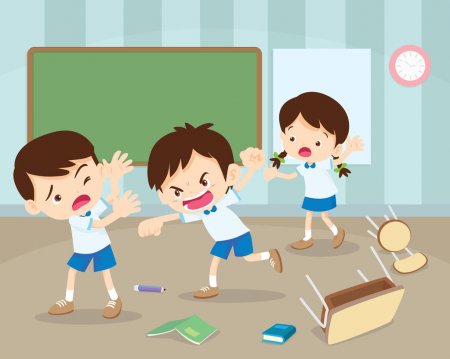 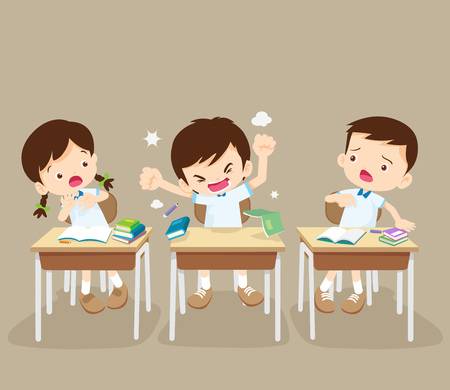 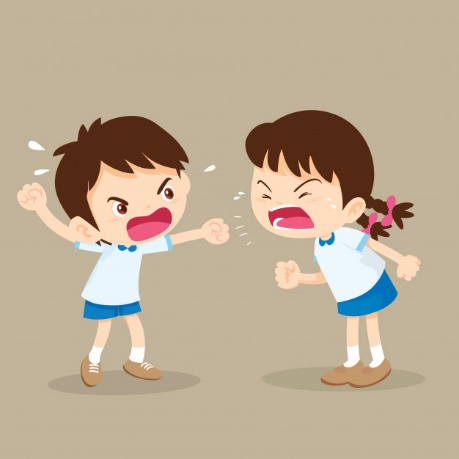 Platicare sobre los conflictos que surgen entre compañeros y la importancia de dialogar y escuchar para resolverlos.Mostrare a los niños algunas imágenes alusivas a conflictos que pueden ocurrir en la escuela para comentar si han estado en situaciones similares.Platicare sobre los conflictos que surgen entre compañeros y la importancia de dialogar y escuchar para resolverlos.Mostrare a los niños algunas imágenes alusivas a conflictos que pueden ocurrir en la escuela para comentar si han estado en situaciones similares.Platicare sobre los conflictos que surgen entre compañeros y la importancia de dialogar y escuchar para resolverlos.DESARROLLODESARROLLOLos alumnos deberán Escribir un conflicto que hayan tenido en su casa o en la escuela. Aportaran ideas sobre cómo solucionarlo.Los alumnos deberán Escribir un conflicto que hayan tenido en su casa o en la escuela. Aportaran ideas sobre cómo solucionarlo.Los alumnos deberán Escribir un conflicto que hayan tenido en su casa o en la escuela. Aportaran ideas sobre cómo solucionarlo.CIERRECIERRELos alumnos Resolverán el ejercicio “Resolviendo conflictos” del Cuadernillo de Ejercicios, que consiste en identificar y escribir medidas para la resolución de conflictos de manera pacífica.Los alumnos Resolverán el ejercicio “Resolviendo conflictos” del Cuadernillo de Ejercicios, que consiste en identificar y escribir medidas para la resolución de conflictos de manera pacífica.Los alumnos Resolverán el ejercicio “Resolviendo conflictos” del Cuadernillo de Ejercicios, que consiste en identificar y escribir medidas para la resolución de conflictos de manera pacífica.MATERIAL Y RECURSOS DIDÁCTICOSMATERIAL Y RECURSOS DIDÁCTICOSMATERIAL Y RECURSOS DIDÁCTICOSMATERIAL Y RECURSOS DIDÁCTICOSEVALUACIÓN Y EVIDENCIASCuaderno de la asignatura, imágenes de conflictos, tarjetas.Cuaderno de la asignatura, imágenes de conflictos, tarjetas.Cuaderno de la asignatura, imágenes de conflictos, tarjetas.Cuaderno de la asignatura, imágenes de conflictos, tarjetas.Observación y análisis de las participaciones, producciones y desarrollo de las actividades.Determinar si los niños: Conocen y comprenden cómo resolver conflictos de manera pacífica.ADECUACIONES CURRICULARES Y OBSERVACIONES GENERALESADECUACIONES CURRICULARES Y OBSERVACIONES GENERALESADECUACIONES CURRICULARES Y OBSERVACIONES GENERALESADECUACIONES CURRICULARES Y OBSERVACIONES GENERALESADECUACIONES CURRICULARES Y OBSERVACIONES GENERALESEJEApreciación estética y creatividadApreciación estética y creatividadApreciación estética y creatividadTEMAImaginación y creatividadImaginación y creatividadImaginación y creatividadAPRENDIZAJES ESPERADOSAPRENDIZAJES ESPERADOSAPRENDIZAJES ESPERADOSAPRENDIZAJES ESPERADOSInventa movimientos que pueden acompañar la presentación artística.Diseña un vestuario sencillo para la presentación frente a público.Inventa movimientos que pueden acompañar la presentación artística.Diseña un vestuario sencillo para la presentación frente a público.Inventa movimientos que pueden acompañar la presentación artística.Diseña un vestuario sencillo para la presentación frente a público.Inventa movimientos que pueden acompañar la presentación artística.Diseña un vestuario sencillo para la presentación frente a público.SECUENCIA DE ACTIVIDADESSECUENCIA DE ACTIVIDADESSECUENCIA DE ACTIVIDADESSECUENCIA DE ACTIVIDADESSESIÓN 1SESIÓN 1SESIÓN 1SESIÓN 1INICIOINICIOEn un espacio abierto, seguirán los movimientos de baile del docente mientras escuchan la canción de “El monstruo de la laguna”. https://youtu.be/eFdUXU9ZGls  En un espacio abierto, seguirán los movimientos de baile del docente mientras escuchan la canción de “El monstruo de la laguna”. https://youtu.be/eFdUXU9ZGls  DESARROLLODESARROLLOPlanteare a los niños el reto de reinventar movimientos para bailar nuevamente la canción, pero a su modo, sintiéndose libres de mover todas las partes de su cuerpo.Facilitare a los niños objetos de indumentaria como telas, sombreros, antifaces, etc. y permitiré que con ellos se adapten un vestuario sencillo para bailar la canción.Los alumnos Bailaran nuevamente “El monstruo de la laguna” con los nuevos movimientos y el vestuario que diseñaron.Planteare a los niños el reto de reinventar movimientos para bailar nuevamente la canción, pero a su modo, sintiéndose libres de mover todas las partes de su cuerpo.Facilitare a los niños objetos de indumentaria como telas, sombreros, antifaces, etc. y permitiré que con ellos se adapten un vestuario sencillo para bailar la canción.Los alumnos Bailaran nuevamente “El monstruo de la laguna” con los nuevos movimientos y el vestuario que diseñaron.CIERRECIERRELos alumnos deberán Dialogar sobre qué partes de su cuerpo usaron y qué emociones experimentaron al realizar la actividad.Los alumnos deberán Dialogar sobre qué partes de su cuerpo usaron y qué emociones experimentaron al realizar la actividad.MATERIAL Y RECURSOS DIDÁCTICOSMATERIAL Y RECURSOS DIDÁCTICOSMATERIAL Y RECURSOS DIDÁCTICOSEVALUACIÓN Y EVIDENCIASReproductor de sonido, objetos de indumentaria.Reproductor de sonido, objetos de indumentaria.Reproductor de sonido, objetos de indumentaria.Observación y análisis del desarrollo de las actividades.ADECUACIONES CURRICULARES Y OBSERVACIONES GENERALESADECUACIONES CURRICULARES Y OBSERVACIONES GENERALESADECUACIONES CURRICULARES Y OBSERVACIONES GENERALESADECUACIONES CURRICULARES Y OBSERVACIONES GENERALESEJEArtes y entornoArtes y entornoArtes y entornoTEMADiversidad cultural y artísticaDiversidad cultural y artísticaDiversidad cultural y artísticaAPRENDIZAJES ESPERADOSAPRENDIZAJES ESPERADOSAPRENDIZAJES ESPERADOSAPRENDIZAJES ESPERADOSSelecciona y escucha música del interés del grupo e investiga sus orígenes y diferencias.Selecciona y escucha música del interés del grupo e investiga sus orígenes y diferencias.Selecciona y escucha música del interés del grupo e investiga sus orígenes y diferencias.Selecciona y escucha música del interés del grupo e investiga sus orígenes y diferencias.SECUENCIA DE ACTIVIDADESSECUENCIA DE ACTIVIDADESSECUENCIA DE ACTIVIDADESSECUENCIA DE ACTIVIDADESSESIÓN 1SESIÓN 1SESIÓN 1SESIÓN 1INICIOINICIOPlaticare con los niños sobre la música que les gusta escuchar. Mencionaran quién la interpreta y qué tipo de música es.Platicare con los niños sobre la música que les gusta escuchar. Mencionaran quién la interpreta y qué tipo de música es.DESARROLLODESARROLLOLos alumnos Escucharan algunas piezas de música tradicional del lugar donde viven. Preguntar si las han escuchado y en qué lugares.Los alumnos Realizaran algunos comentarios sobre las piezas tradicionales, por ejemplo, si el ritmo es lento o rápido, lo que dice la letra, el estilo, los instrumentos que identifican en la melodía, etc.Los alumnos Escucharan algunas piezas de música tradicional del lugar donde viven. Preguntar si las han escuchado y en qué lugares.Los alumnos Realizaran algunos comentarios sobre las piezas tradicionales, por ejemplo, si el ritmo es lento o rápido, lo que dice la letra, el estilo, los instrumentos que identifican en la melodía, etc.CIERRECIERREExplicare que cada lugar tiene música tradicional. Escucharan algunos ejemplos de música mexicana:https://youtu.be/scQyyo7JFTY  Pirekua Flor de Canela - Joaquín Pantojahttps://youtu.be/sS1_4DcBNGs  El Cerro de la Silla. Polka Mexicanahttps://youtu.be/_b078iAfaPE  Mariachi Vargas de Tecalitlán Las Alazanaslos alumnos deberán Comentar si conocen música tradicional de otros lugares.Explicare que cada lugar tiene música tradicional. Escucharan algunos ejemplos de música mexicana:https://youtu.be/scQyyo7JFTY  Pirekua Flor de Canela - Joaquín Pantojahttps://youtu.be/sS1_4DcBNGs  El Cerro de la Silla. Polka Mexicanahttps://youtu.be/_b078iAfaPE  Mariachi Vargas de Tecalitlán Las Alazanaslos alumnos deberán Comentar si conocen música tradicional de otros lugares.MATERIAL Y RECURSOS DIDÁCTICOSMATERIAL Y RECURSOS DIDÁCTICOSMATERIAL Y RECURSOS DIDÁCTICOSEVALUACIÓN Y EVIDENCIASReproductor de sonido.Reproductor de sonido.Reproductor de sonido.Observación y análisis del desarrollo de las actividades.ADECUACIONES CURRICULARES Y OBSERVACIONES GENERALESADECUACIONES CURRICULARES Y OBSERVACIONES GENERALESADECUACIONES CURRICULARES Y OBSERVACIONES GENERALESADECUACIONES CURRICULARES Y OBSERVACIONES GENERALESEJEArtes y entornoArtes y entornoArtes y entornoTEMAPatrimonio y derechos culturalesPatrimonio y derechos culturalesPatrimonio y derechos culturalesAPRENDIZAJES ESPERADOSAPRENDIZAJES ESPERADOSAPRENDIZAJES ESPERADOSAPRENDIZAJES ESPERADOSAsiste o escucha y observa un concierto, ópera o danza para niños organizado por la Secretaría de Cultura Federal o las Secretarías de educación y Cultura estatales, municipales u otros.Asiste o escucha y observa un concierto, ópera o danza para niños organizado por la Secretaría de Cultura Federal o las Secretarías de educación y Cultura estatales, municipales u otros.Asiste o escucha y observa un concierto, ópera o danza para niños organizado por la Secretaría de Cultura Federal o las Secretarías de educación y Cultura estatales, municipales u otros.Asiste o escucha y observa un concierto, ópera o danza para niños organizado por la Secretaría de Cultura Federal o las Secretarías de educación y Cultura estatales, municipales u otros.SECUENCIA DE ACTIVIDADESSECUENCIA DE ACTIVIDADESSECUENCIA DE ACTIVIDADESSECUENCIA DE ACTIVIDADESSESIÓN 1SESIÓN 1SESIÓN 1SESIÓN 1INICIOINICIOLos alumnos Dialogaran sobre danzas y bailes típicos del lugar donde viven. Preguntare si conocen bailes emblemáticos como “La danza de los viejitos”, “El jarabe tapatío”, “La danza del venado”, etc.Proyectare a los niños videos de danzas tradicionales de México. Por ejemplo: https://www.youtube.com/watch?v=ychs3Rxi7eIhttps://www.youtube.com/watch?v=ttlol6TZebEhttps://www.youtube.com/watch?v=jTCmhhJk3mIhttps://www.youtube.com/watch?v=O-cWJOHexAEhttps://www.youtube.com/watch?v=xYQNiD-03_YLos alumnos Dialogaran sobre danzas y bailes típicos del lugar donde viven. Preguntare si conocen bailes emblemáticos como “La danza de los viejitos”, “El jarabe tapatío”, “La danza del venado”, etc.Proyectare a los niños videos de danzas tradicionales de México. Por ejemplo: https://www.youtube.com/watch?v=ychs3Rxi7eIhttps://www.youtube.com/watch?v=ttlol6TZebEhttps://www.youtube.com/watch?v=jTCmhhJk3mIhttps://www.youtube.com/watch?v=O-cWJOHexAEhttps://www.youtube.com/watch?v=xYQNiD-03_YDESARROLLODESARROLLOLos alumnos Harán comentarios sobre los bailes que observaron. Guiar el diálogo con las siguientes preguntas: ¿cómo es la música?, ¿cuántos bailarines había en cada uno?, ¿cómo eran los vestuarios?, ¿qué crees que representaban?, ¿cómo eran los pasos?, ¿conocías alguno de ellos?, ¿qué otros bailes típicos conoces?Los alumnos deberán Elegir el que más haya sido de su agrado y dibujarlo en el cuaderno.Los alumnos Harán comentarios sobre los bailes que observaron. Guiar el diálogo con las siguientes preguntas: ¿cómo es la música?, ¿cuántos bailarines había en cada uno?, ¿cómo eran los vestuarios?, ¿qué crees que representaban?, ¿cómo eran los pasos?, ¿conocías alguno de ellos?, ¿qué otros bailes típicos conoces?Los alumnos deberán Elegir el que más haya sido de su agrado y dibujarlo en el cuaderno.CIERRECIERRELos alumnos Escribirán el nombre de cada baile y la región del país de donde proviene.Los alumnos Escribirán el nombre de cada baile y la región del país de donde proviene.MATERIAL Y RECURSOS DIDÁCTICOSMATERIAL Y RECURSOS DIDÁCTICOSMATERIAL Y RECURSOS DIDÁCTICOSEVALUACIÓN Y EVIDENCIASProyector multimedia, computadora, bocinas, cuaderno, colores.Proyector multimedia, computadora, bocinas, cuaderno, colores.Proyector multimedia, computadora, bocinas, cuaderno, colores.Observación y análisis del desarrollo de las actividades.ADECUACIONES CURRICULARES Y OBSERVACIONES GENERALESADECUACIONES CURRICULARES Y OBSERVACIONES GENERALESADECUACIONES CURRICULARES Y OBSERVACIONES GENERALESADECUACIONES CURRICULARES Y OBSERVACIONES GENERALES